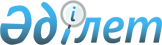 Об утверждении паспортов республиканских бюджетных программ на 2004 год
(Министерство финансов Республики Казахстан)Постановление Правительства Республики Казахстан от 26 декабря 2003 года N 1327      Примечание РЦПИ: см. P031327       В соответствии с Законом Республики Казахстан от 1 апреля 1999 года "О бюджетной системе" Правительство Республики Казахстан постановляет: 

      1. Утвердить паспорта республиканских бюджетных программ на 2004 год: 

      Министерства финансов Республики Казахстан согласно приложениям 141, 142, 143, 144, 145, 146, 147, 148, 149, 150, 151, 152, 153, 154, 155, 156, 157, 158, 159, 160, 161, 162, 163. 

      2. Настоящее постановление вступает в силу с 1 января 2004 года.       Премьер-Министр 

      Республики Казахстан Приложение 141        

к постановлению Правительства 

Республики Казахстан     

от 26 декабря 2003 года N 1327 217 Министерство финансов 

Республики Казахстан 

Администратор бюджетной программы  

Паспорт 

республиканской бюджетной программы 001 

"Обеспечение исполнения и контроля за 

исполнением государственного бюджета" 

на 2004 год       1. Стоимость: 12882350 тысяч тенге (двенадцать миллиардов восемьсот восемьдесят два миллиона триста пятьдесят тысяч тенге). <*> 

      Сноска. Пункт 1 в новой редакции - постановлением Правительства Республики Казахстан от 23 июня 2004 года N 197к . 

      2. Нормативно-правовая основа бюджетной программы: Кодекс  Республики Казахстан от 12 июня 2001 года "О налогах и других обязательных платежах в бюджет" (Налоговый кодекс); статьи 1-8 , 12-26  Закона Республики Казахстан от 17 апреля 1995 года "О лицензировании"; статьи 29  и 30_  Закона Республики Казахстан от 29 июня 1998 года "О платежах и переводах денег"; Закон  Республики Казахстан от 16 июля 1999 года "О государственном регулировании производства и оборота этилового спирта и алкогольной продукции"; статьи 3 , 8__ , 21-25  Закона Республики Казахстан от 23 июля 1999 года "О государственной службе"; статьи 4 , 9__  Закона Республики Казахстан от 5 января 2001 года "О государственном контроле при применении трансфертных цен"; Закон  Республики Казахстан от 16 мая 2002 года "О государственных закупках"; Указ  Президента Республики Казахстан от 12 октября 1998 года N 4114 "О дальнейшем реформировании системы государственных органов Республики Казахстан; Указ  Президента Республики Казахстан от 14 марта 2000 года N 359 "О Государственной программе обеспечения информационной безопасности Республики Казахстан на 2000-2003 годы"; Указ  Президента Республики Казахстан от 31 июля 2000 года N 427 "О мерах по улучшению работы государственного аппарата, борьбе с бюрократизмом и сокращению документооборота"; Указ  Президента Республики Казахстан от 23 августа 2000 года N 402 "О Национальном фонде Республики Казахстан"; постановление  Правительства Республики Казахстан от 29 сентября 1998 года N 967 "О нормах возмещения командировочных расходов в иностранной валюте"; постановление  Правительства Республики Казахстан от 24 мая 1999 года N 626 "Вопросы Комитета казначейства Министерства финансов Республики Казахстан"; постановление  Правительства Республики Казахстан от 27 августа 1999 года N 1258 "Правила лицензирования производства этилового спирта и алкогольной продукции, хранение и реализации этилового спирта, хранения и оптовой реализации алкогольной продукции (кроме пива), а также розничной торговли алкогольной продукции (кроме пива)"; постановление  Правительства Республики Казахстан от 22 сентября 2000 года N 1428 "Об утверждении Правил о служебных командировках в пределах Республики Казахстан работников государственных учреждений, содержащихся за счет средств государственного бюджета, а также депутатов Парламента Республики Казахстан"; постановление  Правительства Республики Казахстан от 13 ноября 2000 года N 1706 "О Концепции обучения государственных служащих"; постановление  Правительства Республики Казахстан от 9 июня 2001 года N 788 "Об утверждении перечня официальных источников информации по рыночным ценам на отдельные виды товаров, подлежащих государственному контролю при применении трансфертных цен в международных деловых операциях"; постановление  Правительства Республики Казахстан от 17 апреля 2002 года N 448 "Об утверждении перечня налогоплательщиков, подлежащих республиканскому мониторингу"; постановление  Правительства Республики Казахстан от 24 апреля 2002 года N 470 "О плане мероприятий по реализации Государственной Программы действий Правительства Республики Казахстан на 2002-2004 годы"; постановление  Правительства Республики Казахстан от 3 сентября 2002 года N 962 "Некоторые вопросы Министерства финансов Республики Казахстан"; постановление  Правительства Республики Казахстан от 9 октября 2002 года N 1102 "Вопросы Налогового комитета Министерства финансов Республики Казахстан"; постановление  Правительства Республики Казахстан от 31 января 2003 года N 114 "О создании государственного учреждения "Межрегиональный налоговый комитет N 1 Налогового комитета Министерства финансов Республики Казахстан"; постановление  Правительства Республики Казахстан от 3 сентября 2002 года N 962 "Некоторые вопросы Министерства финансов Республики Казахстан"; приказ Министерства финансов Республики Казахстан от 13 ноября 2002 года N 574 "Об утверждении Плана работы Министерства финансов Республики Казахстан по реализации Программы Правительства Республики Казахстан на 2002-2004 годы"; приказ Министерства финансов Республики Казахстан от 23 декабря 2002 года N 628 "Об организации работы Министерства финансов Республики Казахстан по реализации Программы совершенствования системы управления бюджетными процессами"; приказ Агентства Республики Казахстан по делам государственной службы от 23 февраля 2001 года "О некоторых вопросах переподготовки и повышения квалификации государственных служащих", Закон  Республики Казахстан от 24 июня 2002 года "О внесении изменений и дополнений в Указ Президента Республики Казахстан, имеющий силу закона, "О бухгалтерском учете и финансовой отчетности". <*> 

      Сноска. Пункт 2 с дополнениями - постановлением Правительства Республики Казахстан от 23 июня 2004 года N 197к . 

      3. Источники финансирования бюджетной программы: средства республиканского бюджета. 

      4. Цель бюджетной программы: обеспечение деятельности центрального аппарата Министерства финансов Республики Казахстан и его территориальных подразделений для достижения максимально эффективного выполнения возложенных на них функций; обновление теоретических и практических знаний, умений и навыков по образовательным программам в сфере профессиональной деятельности в соответствии с предъявленными квалификационными требованиями для эффективного выполнения своих должностных обязанностей и совершенствования профессионального мастерства; обеспечение бесперебойного функционирования информационно-телекоммуникационных систем Министерства финансов Республики Казахстан, техническая поддержка, сопровождение и текущая доработка информационных систем, а также обеспечение запасными частями, расходными материалами компьютерного оборудования и серверных помещений; повышение эффективности государственного контроля при управлении активами Национального фонда; осуществление контрольных функций за соблюдением налогового законодательства, предусматривающего поступление налогов и других обязательных платежей в бюджет; повышение уровня профессионализма и правовой культуры сотрудников налоговых органов; обеспечение максимально полного поступления акцизов в условиях жесткого государственного регулирования оборота этилового спирта и алкогольной продукции; повышение эффективности государственного контроля при применении трансфертных цен, увеличение объема поступления денежных средств в бюджет; повышение профессионального уровня работников Министерства финансов Республики Казахстан; сокращение объемов неофициального оборота алкогольной продукции, обеспечение максимально полного поступления налогов в государственный бюджет от производства и оборота алкогольной продукции, защита потребителей от недоброкачественной алкогольной продукции. Осуществление подготовительных мероприятий по внедрению международных стандартов финансовой отчетности в Республике Казахстан. <*> 

      Сноска. Пункт 4 с дополнениями - постановлением Правительства Республики Казахстан от 23 июня 2004 года N 197к . 

      5. Задачи бюджетной программы: содержание центрального аппарата Министерства финансов Республики Казахстан и его территориальных подразделений; повышение уровня квалификации и переподготовка кадров сотрудников Министерства финансов Республики Казахстан; обеспечение органов, осуществляющих государственный контроль при применении трансфертных цен, официальными источниками информации по рыночным ценам на отдельные виды товаров (работ, услуг), подлежащих государственному контролю при применении трансфертных цен в международных деловых операциях; укрепление и развитие материально-технической базы подразделений Министерства финансов Республики Казахстан; качественное и своевременное получение телекоммуникационных услуг платежных систем по межбанковской системе переводов денег и системе розничных платежей, телекоммуникационных услуг передачи данных, электронной почты, сети Интернет; контроль за обоснованностью затрат, формирования себестоимости, цен приобретения сырья, материалов и услуг, цен реализации на внутреннем рынке и экспортных цен отнесения в зачет НДС по приобретенным товарам, обоснованностью сумм НДС, предъявленных к возмещению; контроль при применении трансфертных цен; контроль за полнотой и своевременностью уплаты налогов и других обязательных платежей в бюджет; сопровождение, администрирование и поддержка функционирующих и вводимых в действие информационных систем; осуществление системно-технического обслуживания средств вычислительной и организационной техники, корпоративной телекоммуникационной сети, локально-вычислительных сетей системы министерства и структурированной кабельной системы Дома министерств; обеспечение информационной безопасности вычислительной сети и защиты информации, в том числе при обработке закрытой информации; сопровождение Web-сервера Министерства финансов Республики Казахстан; обеспечение запасными частями и расходными материалами вычислительных средств и оборудования Министерства финансов и его территориальных подразделений; системное и прикладное программное обучение работников министерства; консультации пользователей по эксплуатации автоматизированных систем; анализ аварийных и сбойных ситуаций, возникающих при эксплуатации систем; устранение возможных недоработок или ошибок программного обеспечения, выявленных в процессе эксплуатации информационных систем; проведение обследования работоспособности информационных систем, осуществление миграции данных информационных систем, услуги по инсталляции и тиражированию информационных систем; сопровождение и обслуживание серверных комнат, услуги по монтажу и наладке оборудования, прокладке и оборудованию локально-вычислительных сетей; усиление мониторинга ситуации на финансовых рынках, исходя из задач Национального фонда, планирования структуры активов с учетом повышения надежности и качества управления, обеспечение органов, осуществляющих государственный контроль при управлении активами Национального фонда, официальными источниками информации о состоянии международных финансовых рынков; создание системы, позволяющей достигнуть увеличения поступления в республиканский бюджет от акцизных сборов и платежей, сократить сектор теневого оборота в сфере производства и реализации алкогольной продукции, сократить возможность изготовления и реализации фальсифицированной алкогольной продукции; выплата гонорара Фонду международного комитета по стандартизации бухгалтерского учета в рамках заключения лицензионного соглашения об условном отказе от прав на публикацию международных стандартов финансовой отчетности на государственном языке в Республике Казахстан между Фондом международного комитета по стандартизации бухгалтерского учета и Министерством финансов на 5 лет, перевод международных стандартов финансовой отчетности на государственный язык. <*> 

      Сноска. Пункт 5 с дополнениями - постановлением Правительства Республики Казахстан от 23 июня 2004 года N 197к . 

      6. План мероприятий по реализации бюджетной программы. ------------------------------------------------------------------- 

N ! Код ! Код !Наименова-!Мероприятия по реализации! Сроки!Ответст- 

п/!прог-!под- !ние прог- !программ (подпрограмм)   !реали-!венные 

п !рамм !прог-!рамм (под-!                         !зации !испол- 

  !     !рамм !программ) !                         !      !нители 

------------------------------------------------------------------- 

1 !  2  !  3  !     4    !             5           !   6  !   7 

------------------------------------------------------------------- 

1   001        Обеспече- 

               ние ис- 

               полнения 

               и контроля 

               за испол- 

               нением 

               государст- 

               венного 

               бюджета 2         001  Аппарат    Содержание центрального   В те-  Минис- 

               цент-      аппарата Министерства     чение  терство 

               рального   финансов Республики       года   финансов 

               органа     Казахстан согласно ут-           Респуб- 

                          вержденному лимиту штат-         лики 

                          ной численности 1050             Казах- 

                          единиц.                          стан 

                          Содержание, аренда авто- 

                          транспортных средств 

                          согласно утвержденному 

                          нормативу положенности в 

                          количестве 23 единиц. 

                          Командировочные расходы 

                          для проведения налоговых 

                          проверок крупных налого- 

                          плательщиков, включенных 

                          в перечень налогоплатель- 

                          щиков, подлежащих респуб- 

                          ликанскому мониторингу, 

                          налогоплательщиков, 

                          подлежащих региональному 

                          мониторингу, прочих 

                          налогоплательщиков. 

                          Печатание и приобретение 

                          нормативно-правовых актов 

                          в среднем 9626 экземпля- 

                          ров, бланков строгой 

                          отчетности служебного ха- 

                          рактера в среднем 100 

                          тыс. экземпляров и другой 

                          литературы, необходимой 

                          в производственной дея- 

                          тельности. 

                          Приобретение программного 

                          обеспечения на CD-дисках 

                          для обновления и поддер- 

                          жания ранее установленной 

                          нормативной правовой базы 

                          "Юрист" на 1000 рабочих 

                          места. 

                          Приобретение индикаторных 

                          пломб 1500 штук, пломби- 

                          раторов, замена оттисков 

                          64 штук, бланков государ- 

                          ственных лицензий на соот- 

                          ветствующие лицензируемые 

                          виды деятельности. 

                          Приобретение информацион- 

                          ных услуг, подписка на 

                          источники информации, 

                          используемых для государ- 

                          ственного контроля при 

                          применении трансфертных 

                          цен. 

                          Своевременное и полное 

                          зачисление Агентами при- 

                          нятых наличных денег от 

                          физических лиц и предста- 

                          вителей государственных 

                          учреждений в уплату нало- 

                          гов и других платежей в 

                          бюджет Республики Казах- 

                          стан. 

                          Обеспечение технического 

                          и системного обслуживания 

                          вычислительной техники 

                          (134 сервера, 5991 ком- 

                          пьютеров, 2788 принтеров, 

                          1371 UPS, 408 КМА) и 

                          локально-вычислительных 

                          сетей системы министерства 

                          и структурированной ка- 

                          бельной системы Дома 

                          министерств. Сопровождение 

                          информационных систем (6) 

                          и задач Министерства 

                          финансов. Обеспечение 

                          запасными частями и рас- 

                          ходными материалами для 

                          вычислительного оборудо- 

                          вания системы Министер- 

                          ства. Целевое обучение 

                          информационным техноло- 

                          гиям 11 специалистов. 

                          Получение сопутствующих 

                          услуг по ремонту, монтажу, 

                          доставке оборудования, 

                          расходных материалов и 

                          комплектующих деталей. 

                          Мероприятия по проведению 

                          акции "Лучший налогопла- 

                          тельщик текущего года". 

                          Приобретение информацион- 

                          ных услуг агентства 

                          Bloomberg, используемые 

                          для государственного 

                          контроля при управлении 

                          активами Национального 

                          фонда. 

                          Выплата гонорара Фонду 

                          международного комитета 

                          по стандартизации 

                          бухгалтерского учета 

                          в рамках заключения 

                          лицензионного соглашения 

                          об условном отказе от 

                          прав на публикацию 

                          международных стандартов 

                          финансовой отчетности на 

                          государственном языке 

                          между Фондом 

                          международного комитета 

                          по стандартизации 

                          бухгалтерского учета 

                          и Министерством финансов 

                          сроком на 5 лет. 

                          Перевод международных 

                          стандартов финансовой 

                          отчетности на 

                          государственный язык. 3         002  Аппараты   Содержание территориаль-  В те-  Минис- 

               террито-   ных подразделений Минис-  чение  терство 

               риальных   терства финансов Респуб-  года   финансов 

               органов    лики Казахстан согласно          Респуб- 

                          утвержденному лимиту             лики 

                          штатной численности 16148        Казах- 

                          единиц.                          стан 

                          Содержание, аренда 

                          автотранспортных 

                          средств согласно утвер- 

                          жденному нормативу поло- 

                          женности в количестве 926 

                          единиц, текущий ремонт 

                          зданий. 

                          Командировочные расходы 

                          для проведения налоговых 

                          проверок крупных налого- 

                          плательщиков, включенных 

                          в перечень налогоплатель- 

                          щиков, подлежащих респуб- 

                          ликанскому мониторингу, 

                          налогоплательщиков, под- 

                          лежащих региональному 

                          мониторингу, прочих 

                          налогоплательщиков. 4         007  Повышение  Приобретение услуг по     В те-  Минис- 

               квалифи-   повышению квалификации    чение  терство 

               кации      государственных служащих  года   финансов 

               государ-   согласно утвержденному           Респуб- 

               ственных   плану повышения квали-           лики 

               служащих   фикации, в том числе             Казах- 

                          обучение государственному        стан 

                          языку. Среднегодовое 

                          количество государствен- 

                          ных служащих, проходящих 

                          курсы повышения в среднем 

                          5200 человек. Проведение 

                          конференций, обучающих 

                          программ-семинаров произ- 

                          водственного характера. 5         008  Капиталь-  Проведение капитального   В те-  Минис- 

               ный ремонт ремонта 87 зданий терри-  чение  терство 

               зданий,    ториальных органов Минис- года   финансов 

               помещений  терства финансов Респуб-         Респуб- 

               и сооруже- лики Казахстан.                  лики 

               ний госу-                                   Казах- 

               дарствен-                                   стан 

               ных орга- 

               нов 

 

  6         009  Мате-      Приобретение, доставка     В те- Минис- 

               риально-   и установка оборудования   чение тер- 

               техничес-  для учетно-контрольных     года  ство 

               кое осна-  марок (далее - УКМ),             финан- 

               щение      в том числе оборудования         сов 

               государ-   для ведения базы данных          Респуб- 

               ственных   для УКМ - 35 единиц,             лики 

               органов    рабочих мест для поддержки       Казахстан 

                          базы данных 93 единицы, 

                          мобильных мест проверки 

                          УКМ 102 единицы, 33 места 

                          нанесения PDF кода, 

                          термоголовки 33 штуки, 

                          оборудования для 

                          автоматического нанесения 

                          УКМ (аппликаторы) 18 штук, 

                          программного обеспечения, 

                          приобретение запасных частей, 

                          рибонов 2000 штук, приборов 

                          контроля подлинности УКМ 

                          3000 штук, УКМ для 

                          внедрения эффективной 

                          системы контроля за 

                          производством и оборотом 

                          алкогольной продукции 

                          на территории Республики 

                          Казахстан                           Приобретение офисной ме- 

                          бели в среднем 55 штук, 

                          оргтехники в количестве 

                          30 штук, мини АТС в 

                          количестве 2 штук, приоб- 

                          ретение 2 зданий для 

                          областных управлений каз- 

                          начейства, кондиционеров 

                          в количестве 18 штук, 

                          прочих основных средств, 

                          стоимостью меньше 40 МРП. 7         100  Оплата     Получение услуг платежных В те-  Минис- 

               услуг      систем по межбанковской   чение  терство 

               платежных  системе переводов денег и года   финансов 

               систем и   системе розничных плате-         Респуб- 

               телекомму- жей.                             лики 

               никацион-  Получение услуг электрон-        Казах- 

               ных услуг  ной почты ФАСТИ для              стан 

                          информационного обмена 

                          с Национальным Банком 

                          Республики Казахстан. 

                          Объединение межведомст- 

                          венных сетей Министерства 

                          финансов и Налогового 

                          комитета. 

                          Получение телекоммуника- 

                          ционных услуг по скорост- 

                          ным каналам связи, Интер- 

                          нет, VPDN по Ведомственной 

                          сети Министерства финансов 

                          Республики Казахстан. 

                          Организация связи между 

                          зданиями Налогового 

                          комитета по Алматинскому 

                          району г.Астаны и АТС-21 

                          Получение услуг по орга- 

                          низации установки допол- 

                          нительных рабочих мест 

                          (с подводом телекоммуни- 

                          каций) в Доме министер- 

                          ства. 

                          Получение сопутствующих 

                          услуг по монтажу, пос- 

                          тавке телекоммуникацион- 

                          ного оборудования сог- 

                          ласно договору (на 2001- 

                          2004 годы) N 197-39-ДЗ/43 

                          от 9 апреля 2001 года и 

                          дополнений к нему, обуче- 

                          ние в сфере телекоммуни- 

                          кационных технологий. 

------------------------------------------------------------------- <*> 

      Сноска. Пункт 6 с дополнениями - постановлением Правительства Республики Казахстан от 23 июня 2004 года N 197к ; от 24 декабря 2004 года N 197ас ; от 27 декабря 2004 года N 197ая .       7. Ожидаемые результаты выполнения бюджетной программы: качественное и своевременное выполнение возложенных на Министерство финансов Республики Казахстан функций; повышение профессионального уровня сотрудников Министерства финансов Республики Казахстан; повышение эффективности государственного контроля при применении трансфертных цен; материально-техническое оснащение; обеспечение полноты и своевременности поступления доходов в бюджет, поступление в бюджет дополнительно доначисленных налогов и других обязательных платежей по результатам документальных проверок; полное и своевременное перечисление принятых наличных денег от физических лиц и представителей государственных органов в доход государственного бюджета; качественное обеспечение передачи данных в системе казначейства, ФАСТИ и внутриведомственного обмена электронными документами, обеспечение удаленного регламентированного и публичного доступа к информационным ресурсам министерства; повышение эффективности государственного контроля при управлении активами Национального фонда; увеличение объемов легального производства алкогольной продукции на 25-30% в год, увеличение объемов поступления акцизов от алкогольной продукции на 2-2,5 млрд. в год; обеспечение бесперебойной работы прикладного и системного обеспечения информационных систем Министерства финансов Республики Казахстан и его территориальных подразделений, своевременное формирование периодической бухгалтерской и контрольно-ревизионной отчетности, мониторинг требований и обязательств государства, функционирование Web-сайтов министерства. Обеспечение составления финансовой отчетности организациями в соответствии с международными стандартами финансовой отчетности. <*> 

      Сноска. Пункт 7 с дополнениями - постановлением Правительства Республики Казахстан от 23 июня 2004 года N 197к . Приложение 142        

к постановлению Правительства 

Республики Казахстан     

от 26 декабря 2003 года N 1327 217 Министерство финансов 

Республики Казахстан 

Администратор бюджетной программы  

Паспорт 

республиканской бюджетной программы 002 

"Осуществление аудита инвестиционных проектов" 

на 2004 год       1. Стоимость: 19529 тысяч тенге (девятнадцать миллионов пятьсот двадцать девять тысяч тенге). 

      2. Нормативно-правовая основа бюджетной программы: Закон  Республики Казахстан от 1 апреля 1999 года "О бюджетной системе", Закон  Республики Казахстан от 27 сентября 1996 года "О ратификации Соглашения о займе (Проект усовершенствования ирригационных и дренажных систем) между Республикой Казахстан и Международным Банком Реконструкции и Развития от 31 июля 1995 года", Закон  Республики Казахстан от 2 июля 1998 года "О ратификации Соглашения о займе (Проект постприватизационной поддержки сельского хозяйства) между Республикой Казахстан и Международным Банком Реконструкции и Развития от 23 июня 1998 года", Закон  Республики Казахстан от 2 июля 1998 года "О ратификации Соглашения о займе (Проект управления водными ресурсами и восстановления земель) между Республикой Казахстан и Азиатским Банком Развития от 25 марта 1998 года", Закон  Республики Казахстан от 2 июля 1998 года "О ратификации Соглашения о займе (Проект управления водными ресурсами и восстановления земель) между Республикой Казахстан и Азиатским Банком Развития от 25 марта 1998 года", Закон  Республики Казахстан от 20 марта 2002 года "О ратификации Соглашения о займе (Проект регулирования русла реки Сырдарья и Северного Аральского моря) между Республикой Казахстан и Международным Банком Реконструкции и Развития от 22 октября 2001 года", Закон Республики Казахстан от 20 июля 1999 года "О ратификации Соглашения о займе (Проект реформы в автодорожной отрасли) между Республикой Казахстан и Международным Банком Реконструкции и Развития от 16 апреля 1999 года", Закон Республики Казахстан от 31 января 2002 года "О ратификации Соглашения о займе (Проект реабилитации автодороги Алматы-Бишкек (на участке Алматы-Узынагач) между Республикой Казахстан и Европейским Банком Реконструкции и Развития от 8 декабря 2000 года", Закон Республики Казахстан 31 января 2002 года "О ратификации Соглашения о займе (Проект реабилитации автодороги Алматы-Бишкек (на участке Узынагач-Георгиевка) между Республикой Казахстан и Азиатским Банком Развития от 4 июня 2001 года". 

      3. Источники финансирования бюджетной программы: средства республиканского бюджета. 

      4. Цель бюджетной программы: осуществление аудита инвестиционных проектов, финансируемых за счет средств правительственных внешних займов. 

      5. Задачи бюджетной программы: проведение аудита 7 инвестиционных проектов, финансируемых за счет средств правительственных внешних займов. 

      6. План мероприятий по реализации бюджетной программы. ------------------------------------------------------------------- 

N ! Код ! Код !Наименова-!Мероприятия по реализации! Сроки!Ответст- 

п/!прог-!под- !ние прог- !программы (подпрограмм)  !реали-!венные 

п !раммы!прог-!раммы     !                         !зации !испол- 

  !     !раммы!(подпрог- !                         !      !нители 

  !     !     !раммы)    !                         !      ! 

------------------------------------------------------------------- 

1 !  2  !  3  !     4    !             5           !   6  !   7 

------------------------------------------------------------------- 

1   002        Осущест-   Проведение аудита 7       1-ое   Минис- 

               вление     инвестиционных проектов,  полу-  терство 

               аудита     финансируемых за счет     годие  финансов 

               инвести-   средств правительственных        Респуб- 

               ционных    внешних займов.                  лики Ка- 

               проектов                                    захстан 

-------------------------------------------------------------------       7. Ожидаемые результаты выполнения бюджетной программы: выполнение одного из обязательных условий Соглашений о займах, ратифицированных Республикой Казахстан. Приложение 143        

к постановлению Правительства 

Республики Казахстан     

от 26 декабря 2003 года N 1327 217 Министерство финансов 

Республики Казахстан 

Администратор бюджетной программы  

Паспорт 

республиканской бюджетной программы 003 

"Проведение процедур ликвидации и банкротства" 

на 2004 год       1. Стоимость: 75204 тысячи тенге (семьдесят пять миллионов двести четыре тысячи тенге). 

      2. Нормативно-правовая основа бюджетной программы: Гражданский Кодекс  Республики Казахстан от 27 декабря 1994 года, Закон  Республики Казахстан от 21 января 1997 года "О банкротстве". 

      3. Источники финансирования бюджетной программы: средства республиканского бюджета. 

      4. Цель бюджетной программы: проведение процедур ликвидации и банкротства организаций. 

      5. Задачи бюджетной программы: финансирование мероприятий по ликвидации и банкротству организаций. 

      6. План мероприятий по реализации бюджетной программы. ------------------------------------------------------------------- 

N ! Код ! Код !Наименова-!Мероприятия по реализации! Сроки!Ответст- 

п/!прог-!под- !ние прог- !программы (подпрограмм)  !реали-!венные 

п !раммы!прог-!раммы     !                         !зации !испол- 

  !     !раммы!(подпрог- !                         !      !нители 

  !     !     !раммы)    !                         !      ! 

------------------------------------------------------------------- 

1 !  2  !  3  !     4    !             5           !   6  !   7 

------------------------------------------------------------------- 

1   003        Проведение Проведение процедуры лик- В те-  Минис- 

               процедур   видации и банкротства     чение  терство 

               ликвида-   отсутствующих и бездейст- года   финансов 

               ции и      вующих должников.                Респуб- 

               банкрот-   Публикация объявлений по         лики 

               ства       делу о банкротстве.              Казах- 

                          Выплата затрат, связанных        стан 

                          с проведением процедур 

                          ликвидации и банкротства. 

                          Выплата административных 

                          расходов, связанных с 

                          проведением конкурсного 

                          производства АОЗТ "Кара- 

                          ганда-шахтуголь" 

-------------------------------------------------------------------       7. Ожидаемые результаты выполнения бюджетной программы: исполнение решений судов, в части проведения процедуры ликвидации организации, расчистка регистра юридических лиц и реестра налогоплательщиков, сокращение налоговой недоимки. Приложение 144        

к постановлению Правительства 

Республики Казахстан     

от 26 декабря 2003 года N 1327 217 Министерство финансов 

Республики Казахстан 

Администратор бюджетной программы  

Паспорт 

республиканской бюджетной программы 004 

"Печатание акцизных и учетно-контрольных марок" 

на 2004 год       1. Стоимость: 110000 тысяч тенге (сто десять миллионов тенге). 

      2. Нормативно-правовая основа бюджетной программы: статьи 21 , 368 , 373 , 531 , 549  Кодекса Республики Казахстан "О налогах и других обязательных платежах в бюджет" от 12 июня 2001 года, статья 11  Закона Республики Казахстан от 19 июня 1997 года "Об индивидуальном предпринимательстве"; Закон  Республики Казахстан от 16 мая 2002 года "О государственных закупках"; постановление  Правительства Республики Казахстан от 6 декабря 2001 года N 1586 "Об утверждении ставок сбора за государственную регистрацию индивидуальных предпринимателей, формы свидетельства о государственной регистрации индивидуального предпринимателя"; постановление  Правительства Республики Казахстан от 21 июня 2001 года N 846 "О маркировке отдельных видов подакцизных товаров марками акцизного сбора"; Приказ  Налогового комитета Министерства финансов Республики Казахстан от 20 марта 2003 года N 134 "Об утверждении Правил получения, учета, хранения и выдачи марок акцизного сбора на алкогольную продукцию (кроме пива), табачные изделия и прочие изделия, содержащие табак". 

      3. Источники финансирования бюджетной программы: средства республиканского бюджета. 

      4. Цель бюджетной программы: защита легальной продукции от фальсификации и мгновенность определения легальности происхождения, обеспечение максимально полного поступления акцизов в условиях жесткого государственного регулирования оборота этилового спирта и алкогольной продукции; привлечение физических лиц, занимающихся предпринимательской деятельностью, в государственной регистрации в качестве индивидуальных предпринимателей и уплате налогов на основе патента; привлечение лиц, деятельность которых носит эпизодический характер, и лиц, осуществляющих деятельность на рынках, к уплате налогов; ведение учета объектов налогообложения и отдельных видов деятельности (казино, тотализатор, боулинг, бильярд и т.д.); привлечение физических лиц к уплате налогов на имущество, транспорт, земельного налога. 

      5. Задачи бюджетной программы: обеспечение производителей алкогольной продукции учетно-контрольными марками; выдача налоговыми органами свидетельств, патентов, регистрационных карточек; выдача налогоплательщикам разовых талонов, квитанций об уплате налогов через уполномоченные органы. 

      6. План мероприятий по реализации бюджетной программы. ------------------------------------------------------------------- 

N ! Код ! Код !Наименова-!Мероприятия по реализации! Сроки!Ответст- 

п/!прог-!под- !ние прог- !программы (подпрограмм)  !реали-!венные 

п !раммы!прог-!раммы     !                         !зации !испол- 

  !     !раммы!(подпрог- !                         !      !нители 

  !     !     !раммы)    !                         !      ! 

------------------------------------------------------------------- 

1 !  2  !  3  !     4    !             5           !   6  !   7 

------------------------------------------------------------------- 

1   004        Печатание  Изготовление учетно-конт- В те-  Минис- 

               акцизных   рольных марок для обеспе- чение  терство 

               и учетно-  чения производителей      года   финансов 

               контроль-  алкогольной продукции;           Респуб- 

               ных марок  приобретение марок акциз-        лики 

                          ного сбора образца 2001          Казах- 

                          года для изъятия из обо-         стан 

                          рота. 

                          Печатание бланков стро- 

                          гой отчетности: 

                          1) патент на применение 

                          специального налогового 

                          режима для индивидуальных 

                          предпринимателей - 615100 

                          штук; 

                          2) патент на применение 

                          специального налогового 

                          режима для юридических 

                          лиц - производителей 

                          сельскохозяйственной 

                          продукции - 4 220 штук; 

                          3) ламинационные кармашки 

                          - 785 920 штук; 

                          4) свидетельство о госу- 

                          дарственной регистрации 

                          индивидуального предпри- 

                          нимателя - 166 600 штук; 

                          5) свидетельство налого- 

                          плательщика для юридичес- 

                          ких лиц - 34 000 штук; 

                          6) свидетельство налого- 

                          плательщика для физичес- 

                          ких лиц - 3522098 штук; 

                          7) свидетельство о поста- 

                          новке на учет по налогу 

                          на добавленную стоимость 

                          - 68 000 штук; 

                          8) регистрационные кар- 

                          точки - 27 450 штук; 

                          9) квитанции формы ФЛ-1 

                          - 2 000 000 штук; 

                          10) разовые талоны - 

                          20 000 000 штук. 

------------------------------------------------------------------- <*> 

      Сноска. Пункт 6 с изменениями - постановлением Правительства РК от 27 декабря 2004 года N 197ая .       7. Ожидаемые результаты выполнения бюджетной программы: сквозной контроль на всех стадиях производства и оборота подакцизной продукции, легализация производства и упорядочение рынка подакцизной продукции, обеспечение своевременности уплаты и поступления соответствующих налогов в бюджет; рост поступлений налогов от индивидуальных предпринимателей на 10%, снижение количества незарегистрированных объектов и субъектов предпринимательской деятельности, занимающихся отдельными видами деятельности, полный охват физических лиц к уплате имущественных налогов (транспорт, земля, имущество). Приложение 145        

к постановлению Правительства 

Республики Казахстан     

от 26 декабря 2003 года N 1327 217 Министерство финансов 

Республики Казахстан 

Администратор бюджетной программы  Паспорт 

республиканской бюджетной программы 005 

"Оценка, хранение и реализация имущества, поступившего в 

республиканскую собственность по отдельным основаниям" 

на 2004 год       1. Стоимость: 80000 тысяч тенге (восемьдесят миллионов тенге). 

      2. Нормативно-правовая основа бюджетной программы: постановление  Правительства Республики Казахстан от 26 июля 2002 года N 833 "Некоторые вопросы учета, хранения, оценки и дальнейшего использования имущества, обращенного (поступившего) в собственность государства по отдельным основаниям". 

      3. Источники финансирования бюджетной программы: средства республиканского бюджета. 

      4. Цель бюджетной программы: обеспечение поступлений средств в республиканский бюджет от реализации имущества, обращенного (поступившего) в республиканскую собственность по отдельным основаниям. 

      5. Задачи бюджетной программы: оплата уполномоченным органом услуг, связанных с хранением, транспортировкой, оценкой, проведением сертификации и санитарно-эпидемиологической экспертизы, пересылкой, проведением реализации, уничтожением, выездом в командировки и дальнейшим использованием имущества, поступившего в республиканскую собственность по отдельным основаниям. 

      6. План мероприятий по реализации бюджетной программы. ------------------------------------------------------------------- 

N ! Код ! Код !Наименова-!Мероприятия по реализации! Сроки!Ответст- 

п/!прог-!под- !ние прог- !программы (подпрограмм)  !реали-!венные 

п !раммы!прог-!раммы     !                         !зации !испол- 

  !     !раммы!(подпрог- !                         !      !нители 

  !     !     !раммы)    !                         !      ! 

------------------------------------------------------------------- 

1 !  2  !  3  !     4    !             5           !   6  !   7 

------------------------------------------------------------------- 

1   005        Оценка,    Оплата услуг, связанных   В те-  Минис- 

               хранение,  с хранением, транспорти-  чение  терство 

               и реализа- ровкой, оценкой, проведе- года   финансов 

               ция иму-   нием сертификации и              Респуб- 

               щества,    санитарно-зпидемиологи-          лики 

               поступив-  ческой экспертизы, пере-         Казах- 

               шего в     сылкой, проведением реа-         стан 

               республи-  лизации, уничтожением, 

               канскую    выездом в командировки, 

               собствен-  дальнейшим использованием 

               ность по   имущества, поступившего 

               отдельным  в республиканскую собст- 

               основаниям венность по отдельным 

                          основаниям. 

-------------------------------------------------------------------       7. Ожидаемые результаты выполнения бюджетной программы: поступление средств в республиканский бюджет от реализации имущества, поступившего в республиканскую собственность по отдельным основаниям. Приложение 146        

к постановлению Правительства 

Республики Казахстан     

от 26 декабря 2003 года N 1327 217 Министерство финансов 

Республики Казахстан 

Администратор бюджетной программы  

Паспорт 

республиканской бюджетной программы 006 

"Приобретение акций международных финансовых 

организаций" на 2004 год       1. Стоимость: 271812 тысяч тенге (двести семьдесят один миллион восемьсот двенадцать тысяч тенге). 

      2. Нормативно-правовая основа бюджетной программы: пункты 1, 2 статьи 2  Закона Республики Казахстан от 6 декабря 2001 года "О членстве Республики Казахстан в Международном Валютном Фонде (МВФ), Международном Банке Реконструкции и Развития (МБРР), Международной Финансовой Корпорации, Международной Ассоциации Развития, Многостороннем Агентстве Гарантии Инвестиций, Международном Центре по Урегулированию Инвестиционных Споров, Европейском Банке Реконструкции и Развития (ЕБРР), Азиатском Банке Развития (АБР), Исламском Банке Развития (ИБР)". 

      3. Источники финансирования бюджетной программы: средства республиканского бюджета. 

      4. Цель бюджетной программы: выполнение Республикой Казахстан своих обязательств, принятых в связи с приобретением статуса акционера в ряде крупных и авторитетных международных финансовых организациях, таких как Международный Банк Реконструкции и Развития, Европейский Банк Реконструкции и Развития, Азиатский Банк Развития, Исламский Банк Развития, членство в которых дает право доступа Республике Казахстан к кредитным ресурсам, в том числе на льготных условиях на поддержание реформ в экономике и финансовой сфере, получения технической помощи и грантов. 

      5. Задачи бюджетной программы: приобретение акций международных финансовых организаций. Обеспечение регулярных выплат членских взносов международным финансовым организациям в соответствии с графиками платежей, предусмотренными международными финансовыми организациями для Республики Казахстан. 

      6. План мероприятий по реализации бюджетной программы. ------------------------------------------------------------------- 

N ! Код ! Код !Наименова-!Мероприятия по реализации! Сроки!Ответст- 

п/!прог-!под- !ние прог- !программ (подпрограмм)   !реали-!венные 

п !рамм !прог-!рамм (под-!                         !зации !испол- 

  !     !рамм !программ) !                         !      !нители 

------------------------------------------------------------------- 

1 !  2  !  3  !     4    !             5           !   6  !   7 

------------------------------------------------------------------- 

1   006        Приобрете- 1. МБРР - инкассация      В те-  Минис- 

               ние акций  части средств простого    чение  терство 

               междуна-   векселя N 001/002 от      года   финансов 

               родных     28.09.95 г., выпущенного         Респуб- 

               финансовых Министерством финансов           лики 

               организа-  Республики Казахстан в           Казах- 

               ций        счет дополнительной под-         стан 

                          писки на акционерный 

                          капитал МБРР; 

                          2. ЕБРР - выплата седь- 

                          мого членского взноса в 

                          виде наличной части; 

                          инкассация частей сред- 

                          ств, в том числе пятой 

                          части простого векселя 

                          от 19.04.2000 г. 

                          N 31-3-2/5395, четвертой 

                          части простого векселя 

                          от 12.04.2001 г. 

                          N 31-3-2-8/4630, третьей 

                          части простого векселя 

                          от 13.04.2002 г. 

                          N 15-9-2-8/4414, второй 

                          части простого векселя 

                          от 7.05.2003 г. 

                          N ДМО-1-2/4082 и первой 

                          части простого векселя 

                          (в счет седьмого член- 

                          ского взноса за 2004 г.), 

                          выпущенных в счет допол- 

                          нительной подписки на 

                          акционерный капитал ЕБРР; 

                          3. ИБР - оплата девятого 

                          членского взноса в счет 

                          основной подписки на 

                          акционерный капитал ИБР; 

                          4. АБР - инкассация части 

                          средств казначейского 

                          векселя от 17.05.96 г. 

                          N 27-3-10/3719, выпущен- 

                          ного Министерством финан- 

                          сов Республики Казахстан 

                          в счет основной подписки 

                          на акционерный капитал 

                          АБР. 

-------------------------------------------------------------------       7. Ожидаемые результаты выполнения бюджетной программы: являясь акционером международных финансовых организаций, Республика Казахстан привлекает программные и проектные займы на льготных условиях от данных международных финансовых организаций. Приложение 147        

к постановлению Правительства 

Республики Казахстан     

от 26 декабря 2003 года N 1327 217 Министерство финансов 

Республики Казахстан 

Администратор бюджетной программы  

Паспорт 

республиканской бюджетной программы 007 

"Создание и развитие информационных систем органов 

Министерства финансов Республики Казахстан" 

на 2004 год       1. Стоимость: 1696946 тысяч тенге (один миллиард шестьсот девяносто шесть миллионов девятьсот сорок шесть тысяч тенге). 

      2. Нормативно-правовая основа бюджетной программы: Кодекс  Республики Казахстан от 12 июня 2001 года "О налогах и других обязательных платежах в бюджет (Налоговый Кодекс)"; статьи 3 , 13_  Закона Республики Казахстан от 16 июля 1999 года "О государственном регулировании производства и оборота этилового спирта и алкогольной продукции"; статьи 6 , 11_ , 12_  Закона Республики Казахстан от 07 апреля 2003 года "О государственном регулировании производства и оборота отдельных видов нефтепродуктов"; Указ  Президента Республики Казахстан от 12 октября 1998 года N 4114 "О дальнейшем реформировании системы государственных органов Республики Казахстан"; Указ  Президента Республики Казахстан от 14 марта 2000 года N 359 "О Государственной программе обеспечения информационной безопасности Республики Казахстан на 2000-2003 годы"; Указ  Президента Республики Казахстан от 31 июля 2000 года N 427 "О мерах по улучшению работы государственного аппарата, борьбе с бюрократизмом и сокращению документооборота"; постановление  Правительства Республики Казахстан от 16 октября 1998 года N 1059 "О реализации Проекта Модернизации Казначейства"; постановление   Правительства Республики Казахстан от 24 мая 1999 года N 629 "Вопросы Комитета казначейства Министерства финансов Республики Казахстан"; постановление  Правительства Республики Казахстан от 9 июня 2001 года N 788 "Об утверждении Перечня официальных источников информации по рыночным ценам на отдельные виды товаров, подлежащих государственному контролю при применении трансфертных цен в международных деловых операциях"; постановление  Правительства Республики Казахстан от 17 апреля 2002 года N 448 "Об утверждении перечня налогоплательщиков, подлежащих республиканскому мониторингу"; постановление  Правительства Республики Казахстан от 24 апреля 2002 года N 470 "О плане мероприятий по реализации Государственной Программы действий Правительства Республики Казахстан на 2002-2004 годы"; постановление  Правительства Республики Казахстан от 28 мая 2002 года N 579 "Об утверждении Правил формирования и ведения Государственного реестра налогоплательщиков Республики Казахстан"; приказ Министерства финансов Республики Казахстан от 13 ноября 2002 года N 574 "Об утверждении Плана работы Министерства финансов Республики Казахстан по реализации Программы Правительства Республики Казахстан на 2002-2004 годы"; приказ Министерства финансов Республики Казахстан от 23 декабря 2002 года N 628 "Об организации работы Министерства финансов Республики Казахстан по реализации Программы совершенствования системы управления бюджетными процессами". 

      3. Источники финансирования бюджетной программы: средства республиканского бюджета. 

      4. Цель бюджетной программы: автоматизация процессов управления государственным бюджетом и финансового контроля, а также обеспечение своевременной модернизации и оснащение средствами вычислительного, коммуникационного, сетевого оборудования и организационной техники, системного программного обеспечения, интегрирование информационных систем и обеспечение защиты информации, совершенствование интегрированной информационной системы Казначейства; создание и развитие информационных систем и телекоммуникаций общего назначения и информационных систем налогового администрирования в Налоговом комитете Министерства финансов Республики Казахстан и его территориальных подразделениях. 

      5. Задачи бюджетной программы: разработка и создание информационно-финансовых интегрированных систем по совершенствованию системы управления бюджетными процессами, закупка лицензионного системного программного обеспечения и программных средств защиты информации и их технической поддержки, приобретение серверов для территориальных подразделений министерства, а также закупка сетевого оборудования, организационной техники и аппаратно-программных средств защиты информации; доработка интегрированной информационной системы Казначейства, создание резервного центра Казначейства, оборудование для резервного центра; разработка и развитие пилотных проектов информационных систем: "Ведение реестра неплатежных организаций", "Полный камеральный контроль налогоплательщиков и объектов налогообложения", "Учет и обмен данными свидетельств единого налогового удостоверения физического лица на территории государств членов Евразийского Экономического Сообщества", "Информационная налоговая интегрированная система Республики Казахстан", "Система гарантированной доставки сообщений и защиты информации для налогоплательщиков и для территориальных подразделений Налогового комитета Министерства финансов Республики Казахстан", "Учет доходов физических лиц, облагаемых у источника выплаты", "Мониторинг крупных предприятий", информационной системы по Государственному регулированию производства и оборота подакцизной продукции; обеспечение налоговых комитетов серверами и компьютерным оборудованием для расширения информационных систем и для организации связи; приобретение телекоммуникационного оборудования и расширение каналов связи в рамках объединения ведомственных сетей Комитета казначейства Министерства финансов Республики Казахстан и Налогового комитета Министерства финансов Республики Казахстан. 

      6. План мероприятий по реализации бюджетной программы. ------------------------------------------------------------------- 

N ! Код ! Код !Наименова-!Мероприятия по реализации! Сроки!Ответст- 

п/!прог-!под- !ние прог- !программ (подпрограмм)   !реали-!венные 

п !рамм !прог-!рамм (под-!                         !зации !испол- 

  !     !рамм !программ) !                         !      !нители 

------------------------------------------------------------------- 

1 !  2  !  3  !     4    !             5           !   6  !   7 

------------------------------------------------------------------- 

1   007        Создание и 

               развитие 

               информа- 

               ционных 

               систем 

               органов 

               Министер- 

               ства фи- 

               нансов 

               Республики 

               Казахстан 2         100  Создание   Доработка программного    В те-  Минис- 

               информа-   обеспечения для Казначей- чение  терство 

               ционной    ства.                     года   финансов 

               системы    Приобретение серверов для        Респуб- 

               Казна-     резервного центра                лики 

               чейства    (2 шт.), сопутствующих           Казах- 

                          товаров и услуг, систем-         стан 

                          ных программных продук- 

                          тов. 3         101  Создание   Расширение функциональ-   В те-  Минис- 

               и развитие ности информационной      чение  терство 

               информа-   системы "Учет доходов     года   финансов 

               ционных    физических лиц, облагае-         Респуб- 

               систем,    мых у источника выплаты",        лики 

               телекомму- в том числе: обследование        Казах- 

               никаций    работоспособности и              стан 

               общего     эффективности внедрения 

               назначения пилотной информационной 

               и систем   системы "Учет доходов 

               налогово-  физических лиц, облагае- 

               го адми-   мых у источника выплаты"; 

               нистриро-  доработка технического 

               вания      задания на расширение 

                          системы по итогам пилот- 

                          ной эксплуатации; внесе- 

                          ние изменений и дополне- 

                          ний в программное обеспе- 

                          чение, доработка прог- 

                          раммных модулей системы; 

                          доработка проектной, тех- 

                          нической, учебной доку- 

                          ментации; обучение спе- 

                          циалистов; консультации 

                          по тиражированию, 

                          инсталляции и работе с 

                          системой; тиражирование 

                          модернизированной системы 

                          - 1 система. 

                          Расширение функциональ- 

                          ности информационной сис- 

                          темы "Регистрация пла- 

                          тельщиков НДС. Система 

                          приема и обработки реест- 

                          ров счетов-фактур, выпи- 

                          санных с НДС", в том 

                          числе: обследование 

                          работоспособности и эффек- 

                          тивности внедрения пилот- 

                          ной информационной системы 

                          "Регистрация плательщиков 

                          НДС. Система приема и 

                          обработки реестров счетов- 

                          фактур, выписанных с НДС", 

                          доработка технического 

                          задания на расширение 

                          системы по итогам пилотной 

                          эксплуатации; внесение 

                          изменений и дополнений в 

                          программное обеспечение, 

                          доработка программных 

                          модулей системы; доработка 

                          проектной, технической, 

                          учебной документации; 

                          обучение специалистов; 

                          консультации по тиражиро- 

                          ванию, инсталляции и 

                          работе с системой; тира- 

                          жирование модернизиро- 

                          ванной системы - 1 сис- 

                          тема. 

                          Расширение функциональ- 

                          ности информационной 

                          системы "Электронные 

                          формы налоговой отчет- 

                          ности", в том числе: 

                          обследование работоспо- 

                          собности и эффективности 

                          внедрения пилотной инфор- 

                          мационной системы "Элек- 

                          тронные формы налоговой 

                          отчетности", доработка 

                          технического задания по 

                          итогам пилотной эксплуа- 

                          тации, модернизация прог- 

                          раммного обеспечения и 

                          доработка программных 

                          модулей системы, в том 

                          числе по обмену данными 

                          в рамках соглашений по 

                          ЕврАзЭС; миграция данных 

                          из информационных систем, 

                          доработка документации и 

                          учебных электронных кур- 

                          сов для Дистанционного 

                          Центра обучения, обучение 

                          специалистов; инсталля- 

                          ция, тиражирование сис- 

                          темы в пилотной зоне; 

                          поддержка и администри- 

                          рование системы; тиражи- 

                          рование модернизированной 

                          системы - 1 система. 

                          Разработка пилотного 

                          проекта информационной 

                          системы "Комплексный 

                          многомерный анализ данных 

                          на основе технологий 

                          SAS", в том числе: 

                          научно-исследовательские 

                          работы по созданию и 

                          внедрению системы, разра- 

                          ботка технического зада- 

                          ния, разработка программ- 

                          ного обеспечения; мигра- 

                          ция данных из информа- 

                          ционных систем, разра- 

                          ботка документации и 

                          учебных электронных кур- 

                          сов для Дистанционного 

                          Центра обучения, обучение 

                          специалистов; инсталляция, 

                          тиражирование системы в 

                          пилотной зоне; оказание 

                          сопутствующих услуг, 

                          поддержка и администриро- 

                          вание системы; проведение 

                          обследования работоспособ- 

                          ности системы в пилотной 

                          зоне; тиражирование носи- 

                          телей системы, подготовка 

                          материалов для информа- 

                          ционных телепередач для 

                          налогоплательщиков о раз- 

                          витии системы - 1 система. 

                          Расширение пилотного 

                          проекта информационной 

                          системы по государствен- 

                          ному регулированию произ- 

                          водства и оборота нефте- 

                          продуктов (клиентская 

                          часть) в том числе: 

                          научно-исследовательские 

                          работы по созданию и 

                          внедрению системы, разра- 

                          ботка технического зада- 

                          ния, разработка программ- 

                          ного обеспечения; мигра- 

                          ция данных из информа- 

                          ционных систем, разра- 

                          ботка документации и 

                          учебных электронных кур- 

                          сов, обучение специалис- 

                          тов; инсталляция, тиражи- 

                          рование системы в пилот- 

                          ной зоне; оказание сопут- 

                          ствующих услуг, поддержка 

                          и администрирование сис- 

                          темы; проведение обследо- 

                          вания работоспособности 

                          системы в пилотной зоне; 

                          тиражирование носителей 

                          системы, подготовка мате- 

                          риалов для информационных 

                          телепередач для налого- 

                          плательщиков о развитии 

                          системы - 1 система. 

                          Расширение системы "Элек- 

                          тронный мониторинг круп- 

                          ных налогоплательщиков, в 

                          том числе: научно-иссле- 

                          довательские работы по 

                          расширению и внедрению 

                          системы, разработка 

                          технического задания, 

                          модернизация программного 

                          обеспечения и разработка 

                          новых программных модулей 

                          системы; миграция данных 

                          из информационных систем, 

                          разработка документации и 

                          учебных электронных курсов 

                          для Дистанционного Центра 

                          обучения, обучение специа- 

                          листов; инсталляция, тира- 

                          жирование системы в пилот- 

                          ной зоне; оказание сопут- 

                          ствующих услуг, поддержка 

                          и администрирование сис- 

                          темы; проведение обследо- 

                          вания работоспособности 

                          системы в пилотной зоне; 

                          тиражирование носителей 

                          системы, подготовка мате- 

                          риалов для информационных 

                          телепередач для налого- 

                          плательщиков о развитии 

                          системы - 1 система. 

                          Расширение функциональ- 

                          ности информационной 

                          системы "Информационная 

                          налоговая интегрированная 

                          система ИНИС", в том 

                          числе: разработка техни- 

                          ческого задания программ- 

                          ного модуля по взаимодей- 

                          ствию с налоговыми служ- 

                          бами ЕврАзЭС, модерни- 

                          зация программного обес- 

                          печения "Информационная 

                          налоговая интегрированная 

                          система" для осуществле- 

                          ния взаимодействия с 

                          информационными системами 

                          в рамках ЕврАзЭС; миграция 

                          данных из Информационной 

                          налоговой интегрированной 

                          системы" по резидентам и 

                          нерезидентам, разработка 

                          документации и учебных 

                          электронных курсов для 

                          Дистанционного Центра 

                          обучения, обучение 36 

                          специалистов; инсталляция, 

                          тиражирование системы в 

                          пилотной зоне; оказание 

                          сопутствующих услуг, 

                          поддержка и администриро- 

                          вание; проведение обсле- 

                          дования работоспособности 

                          программного обеспечения 

                          в пилотной зоне; тиражи- 

                          рование носителей системы 

                          - 1 система (модуль). 

                          Расширение информационной 

                          системы "Система гаранти- 

                          рованной доставки сообще- 

                          ний и защиты информации 

                          для налогоплательщиков и 

                          территориальных подразде- 

                          лений Налогового комитета 

                          Министерства финансов 

                          Республики Казахстан", в 

                          том числе: обследование 

                          работоспособности и 

                          эффективности работоспо- 

                          собности пилотной сис- 

                          темы; доработка техничес- 

                          кого задания на расшире- 

                          ние системы; внесение 

                          изменений и дополнений в 

                          программное обеспечение, 

                          доработка программных 

                          модулей системы; доработ- 

                          ка проектной, техничес- 

                          кой, учебной документа- 

                          ции; обучение специалис- 

                          тов; консультации по 

                          тиражированию, инсталля- 

                          ции и работе с системой; 

                          тиражирование модернизи- 

                          рованной системы - 1 

                          система. 

                          Развитие информационной 

                          системы "Контроль за 

                          оборотом и производством 

                          алкогольной продукции", 

                          в том числе: научно- 

                          исследовательские работы 

                          по созданию и внедрению 

                          системы, разработка тех- 

                          нического задания, разра- 

                          ботка программного обеспе- 

                          чения; миграция данных из 

                          информационных систем, 

                          разработка документации и 

                          учебных электронных кур- 

                          сов, обучение специалис- 

                          тов; инсталляция, тиражи- 

                          рование системы в пилотной 

                          зоне; оказание сопутствую- 

                          щих услуг, поддержка и 

                          администрирование системы; 

                          проведение обследования 

                          работоспособности системы 

                          в пилотной зоне; тиражи- 

                          рование носителей системы, 

                          подготовка материалов для 

                          информационных телепере- 

                          дач для налогоплательщи- 

                          ков о развитии системы 

                          - 1 система. 

                          Разработка системы пол- 

                          ного камерального контроля 

                          налогоплательщиков и 

                          объектов налогообложения, 

                          в том числе: научно-иссле- 

                          довательские работы по 

                          созданию и внедрению сис- 

                          темы, разработка техни- 

                          ческого задания, разра- 

                          ботка программного обес- 

                          печения; миграция данных 

                          из информационных систем, 

                          разработка документации 

                          и учебных электронных 

                          курсов, обучение специа- 

                          листов; инсталляция, 

                          тиражирование системы в 

                          пилотной зоне; оказание 

                          сопутствующих услуг, 

                          поддержка и администри- 

                          рование системы; прове- 

                          дение обследования 

                          работоспособности сис- 

                          темы в пилотной зоне; 

                          тиражирование носителей 

                          системы, подготовка 

                          материалов для информа- 

                          ционных телепередач для 

                          налогоплательщиков о раз- 

                          витии системы - 1 система. 

                          Развитие пилотного проекта 

                          информационной системы 

                          "Неплатежеспособность и 

                          банкротство", в том числе: 

                          научно-исследовательские 

                          работы по созданию и 

                          внедрению системы, разра- 

                          ботка технического зада- 

                          ния, разработка программного 

                          обеспечения; миграция 

                          данных из информационных 

                          систем, разработка доку- 

                          ментации и учебных элект- 

                          ронных курсов для Дистан- 

                          ционного Центра обучения, 

                          обучение специалистов; 

                          инсталляция, тиражирова- 

                          ние системы в пилотной 

                          зоне; оказание сопутст- 

                          вующих услуг, поддержка и 

                          администрирование сис- 

                          темы; проведение обследо- 

                          вания работоспособности 

                          системы в пилотной зоне; 

                          тиражирование носителей 

                          системы, подготовка 

                          материалов для информа- 

                          ционных телепередач для 

                          налогоплательщиков о раз- 

                          витии системы - 1 система. 

                          Разработка и внедрение 

                          системы учета и обмена 

                          данными свидетельств 

                          единого налогового удос- 

                          товерения физического 

                          лица на территории госу- 

                          дарств-членов Евразийского 

                          Экономического Сообщества, 

                          в том числе: научно-иссле- 

                          довательские работы по 

                          созданию и внедрению 

                          системы, разработка тех- 

                          нического задания, разра- 

                          ботка программного обес- 

                          печения; миграция данных 

                          из информационных систем, 

                          разработка документации и 

                          учебных электронных кур- 

                          сов, обучение специалис- 

                          тов; инсталляция, тиражи- 

                          рование системы в пилотной 

                          зоне; оказание сопутст- 

                          вующих услуг, поддержка и 

                          администрирование системы; 

                          проведение обследования 

                          работоспособности системы 

                          в пилотной зоне; тиражи- 

                          рование носителей системы, 

                          подготовка материалов для 

                          информационных телепередач 

                          для налогоплательщиков о 

                          развитии системы - 1 сис- 

                          тема. 

                          Приобретение серверов 

                          центрального и областного 

                          уровня для информационных 

                          систем Налогового комитета 

                          Министерства финансов 

                          Республики Казахстан - 9 штук 

                          Построение структуриро- 

                          ванной кабельной системы в 

                          территориальных подразде- 

                          лениях Налогового комитета 

                          Министерства финансов 

                          Республики Казахстан - 300 

                          рабочих мест. 

                          Приобретение компьютеров 

                          для центров обработки 

                          информации в террито- 

                          риальные подразделения 

                          Налогового комитета 

                          Министерства финансов 

                          Республики Казахстан в 

                          количестве - 300 штук. 

                          Прокладка волоконно-опти- 

                          ческой линии связи для 8 

                          территориальных подразде- 

                          лений Налогового комитета 

                          Министерства финансов 

                          Республики Казахстан. 

                          Приобретение серверов для 

                          обеспечения стендового 

                          тестирования информацион- 

                          ных систем и пилотного 

                          внедрения - 3 штуки. 

                          Приобретение скоростных 

                          принтеров - 10 штук. 

                          Приобретение оперативной 

                          памяти и жестких дисков 

                          для увеличения мощности 

                          серверного оборудования 

                          для информационных систем 

                          "Электронные формы нало- 

                          говой отчетности", "Учет 

                          доходов физических лиц, 

                          облагаемых у источника 

                          выплаты", "Регистрация 

                          плательщиков НДС. Система 

                          приема и обработки реест- 

                          ров счетов-фактур, выпи- 

                          санных с НДС". 

                          Приобретение оборудования 

                          для Налогового комитета 

                          по городу Сатпаеву: 

                          компьютерное оборудование 

                          - 20 шт.; принтеры лазер- 

                          ные, сетевые - 2 шт.; 

                          автосканер - 1 шт; сете- 

                          вое оборудование для 

                          построения структуриро- 

                          ванной кабельной системы 

                          на 20 рабочих мест. 4         102  Создание и Приобретение сетевого     В те-  Минис- 

               развитие   оборудования (20 шт.),    чение  терство 

               информа-   принтеров (32 шт.), сер-  года   финансов 

               ционных    веров (16 шт.), сканеров         Респуб- 

               систем     (32 шт.), системных прог-        лики 

               Минис-     раммных продуктов, лицен-        Казах- 

               терства    зий, сертификатов, сопут-        стан 

               финансов   ствующих товаров и услуг. 

               Республики Создание, развитие и 

               Казахстан  внедрение информационных 

                          систем, интеграция инфор- 

                          мационных систем органов 

                          Министерства финансов РК. 

                          Получение консалтинговых 

                          услуг по развитию и 

                          интеграции информационных 

                          систем органов МФ РК, 

                          обучение специалистов 

                          информационным техноло- 

                          гиям. 

                          Получение сопутствующих 

                          услуг по разработке 

                          программного обеспечения, 

                          построения структуриро- 

                          ванной кабельной системы 

                          для территориальных под- 

                          разделений, обучению, 

                          консультации. 

------------------------------------------------------------------- <*> 

      Сноска. Пункт 6 с изменениями - постановлением Правительства РК от 27 декабря 2004 года N 197ая .       7. Ожидаемые результаты выполнения бюджетной программы: обеспечение современного уровня информатизации бюджетных процедур, требований и обязательств государства на базе новых технологических решений и инструментальных средств, а также обеспечение эффективного управления и мониторинга ресурсами вычислительной сети и защиты информации; обеспечение своевременного исполнения государственного бюджета и расчетно-кассового обслуживания местных бюджетов, повышение качества и оперативности, обеспечение бесперебойной работы информационных систем в Комитете казначейства Министерства финансов Республики Казахстан и его территориальных подразделениях; прием налоговой отчетности с помощью Internet, электронной почты, электронного сканирования стандартных форм на бумажном носителе, оптимизация заполнения и обработки деклараций, упрощение сдачи налоговых деклараций налогоплательщиками, усовершенствование налогового администрирования, обеспечение защиты и гарантированной доставки сообщений (информации), Автоматизация процессов налогового администрирования, повышение качества и оперативности информации, создание аналитической системы, позволяющей контролировать правильность исчисления и своевременность уплаты налогов и других обязательных платежей в бюджет. Приложение 148        

к постановлению Правительства 

Республики Казахстан     

от 26 декабря 2003 года N 1327 217 Министерство финансов 

Республики Казахстан 

Администратор бюджетной программы  

Паспорт 

республиканской бюджетной программы 009 

"Кредитование проекта водоснабжения и 

водоотведения города Алматы" на 2004 год       1. Стоимость: 1106400 тысяч тенге (один миллиард сто шесть миллионов четыреста тысяч тенге). <*> 

      Сноска. Пункт 1 в новой редакции - постановлением Правительства Республики Казахстан от 23 июня 2004 года N 197к . 

      2. Нормативно-правовая основа бюджетной программы: Закон  Республики Казахстан от 11 июля 2001 года "О ратификации Протокола о финансировании между Правительством Французской Республики и Правительством Республики Казахстан (Проект реабилитации и модернизации инфраструктуры водообеспечения и канализации города Алматы)", постановление  Правительства Республики Казахстан от 27 июня 2000 года N 960 "О привлечении внешнего займа Правительства Франции для проекта модернизации и реконструкции системы водоснабжения и водоотведения города Алматы", постановление  Правительства Республики Казахстан от 13 сентября 2002 года N 1000 "Об утверждении перечня инвестиционных проектов на 2003-2005 годы, финансируемых из республиканского бюджета". 

      3. Источники финансирования бюджетной программы: средства республиканского бюджета. 

      4. Цель бюджетной программы: выделение кредита из республиканского бюджета местному бюджету города Алматы в соответствии с Протоколом о финансировании по проекту "Реабилитация и модернизация инфраструктуры водообеспечения и канализации города Алматы". 

      5. Задачи бюджетной программы: обеспечение финансирования для осуществления реализации проекта. 

      6. План мероприятий по реализации бюджетной программы. ------------------------------------------------------------------- 

N ! Код ! Код !Наименова-!Мероприятия по реализации! Сроки!Ответст- 

п/!прог-!под- !ние прог- !программы (подпрограмм)  !реали-!венные 

п !раммы!прог-!раммы     !                         !зации !испол- 

  !     !раммы!(подпрог- !                         !      !нители 

  !     !     !раммы)    !                         !      ! 

------------------------------------------------------------------- 

1 !  2  !  3  !     4    !             5           !   6  !   7 

------------------------------------------------------------------- 

1   009        Кредитова- Обеспечение выделения     В те-  Минис- 

               ние проек- финансовых средств сог-   чение  терство 

               та водо-   ласно предъявленным к     2004   финансов 

               снабжения  оплате счетам.            года   Респуб- 

               и водо-                                     лики 

               отведения                                   Казах- 

               города                                      стан, 

               Алматы                                      Аким 

                                                           города 

                                                           Алматы 

------------------------------------------------------------------- <*>       Сноска. Пункт 6 с изменениями - постановлением Правительства Республики Казахстан от 23 июня 2004 года N 197к .       7. Ожидаемые результаты выполнения бюджетной программы: улучшение технического состояния системы водоснабжения города Алматы, внедрение новых технологий, обеспечение финансовой устойчивости водопроводно-канализационной службы города Алматы. Приложение 149        

к постановлению Правительства 

Республики Казахстан     

от 26 декабря 2003 года N 1327 217 Министерство финансов 

Республики Казахстан 

Администратор бюджетной программы  

Паспорт 

республиканской бюджетной программы 010 

"Резерв Правительства Республики Казахстан 

для ликвидации чрезвычайных ситуаций природного 

и техногенного характера и иных непредвиденных расходов" 

на 2004 год       1. Стоимость: 9428000 тысяч тенге (девять миллиардов четыреста двадцать восемь миллионов тенге). 

      2. Нормативно-правовая основа бюджетной программы: статья 13  Закона Республики Казахстан от 1 апреля 1999 года "О бюджетной системе", Закон  Республики Казахстан от 5 декабря 2003 года "О республиканском бюджете на 2004 год", постановление  Правительства Республики Казахстан от 18 сентября 1999 года N 1408 "Об утверждении Правил использования средств резерва Правительства Республики Казахстан". 

      3. Источники финансирования бюджетной программы: средства республиканского бюджета. 

      4. Цель бюджетной программы: ликвидация чрезвычайных ситуаций природного и техногенного характера и иные непредвиденные расходы. 

      5. Задачи бюджетной программы: проведение мероприятий по ликвидации чрезвычайных ситуаций природного и техногенного характера и иным непредвиденным расходам, определяемых решениями Правительства Республики Казахстан. 

      6. План мероприятий по реализации бюджетной программы. ------------------------------------------------------------------- 

N ! Код ! Код !Наименова-!Мероприятия по реализации! Сроки!Ответст- 

п/!прог-!под- !ние прог- !программ (подпрограмм)   !реали-!венные 

п !рамм !прог-!рамм (под-!                         !зации !испол- 

  !     !рамм !программ) !                         !      !нители 

------------------------------------------------------------------- 

1 !  2  !  3  !     4    !             5           !   6  !   7 

------------------------------------------------------------------- 

1   010        Резерв     Определяются решениями    В те-  Админи- 

               Прави-     Правительства Республики  чение  страторы 

               тельства   Казахстан                 года   респуб- 

               Республики                                  ликан- 

               Казахстан                                   ских 

               для ликви-                                  бюджет- 

               дации                                       ных 

               чрезвычай-                                  прог- 

               ных ситуа-                                  рамм, 

               ций при-                                    местные 

               родного и                                   исполни- 

               техноген-                                   тельные 

               ного ха-                                    органы 

               рактера и                                   облас- 

               иных не-                                    тей, 

               предвиден-                                  городов 

               ных расхо-                                  Астаны и 

               дов                                         Алматы 

-------------------------------------------------------------------       7. Ожидаемые результаты выполнения бюджетной программы: ликвидация чрезвычайных ситуаций природного и техногенного характера и осуществление иных непредвиденных расходов. Приложение 150        

к постановлению Правительства 

Республики Казахстан     

от 26 декабря 2003 года N 1327 217 Министерство финансов 

Республики Казахстан 

Администратор бюджетной программы  

Паспорт 

республиканской бюджетной программы 011 

"Выполнение обязательств по государственным гарантиям" 

на 2004 год       1. Стоимость: 12100980 тысяч тенге (двенадцать миллиардов сто миллионов девятьсот восемьдесят тысяч тенге). <*> 

      Сноска. Пункт 1 в новой редакции - постановлением Правительства Республики Казахстан от 23 июня 2004 года N 197к . 

      2. Нормативно-правовая основа бюджетной программы: статьи 17 , 25_  Закона Республики Казахстан от 2 августа 1999 года "О государственном и гарантированном государством заимствовании и долге", постановление  Правительства Республики Казахстан от 23 января 2002 года N 88 "Об утверждении Правил погашения и обслуживания правительственных займов, займов местных исполнительных органов и негосударственных займов, имеющих государственные гарантии", постановление  Правительства Республики Казахстан от 25 июля 2002 года N 832 "Об утверждении Правил финансовых процедур по исполнению бюджета и ведению форм отчетности (периодической и годовой) для государственных учреждений, содержащихся за счет государственного бюджета". 

      3. Источники финансирования бюджетной программы: средства республиканского бюджета. 

      4. Цель бюджетной программы: выполнение обязательств Республики Казахстан перед кредиторами в случае неуплаты заемщиком причитающихся с него согласно договору (соглашению) о займе платежей, недопущение факта дефолта по негосударственным займам, имеющим государственные гарантии Республики Казахстан, а также в соответствии со статьей 25  Закона Республики Казахстан от 2 августа 1999 года "О государственном и гарантированном государством заимствовании и долге", предусматривающей возможность досрочного погашения гарантированного государством займа за заемщика, признанного банкротом и (или) ликвидированного в соответствии с законодательством Республики Казахстан. <*> 

      Сноска. Пункт 4 с дополнениями - постановлением Правительства Республики Казахстан от 23 июня 2004 года N 197к . 

      5. Задачи бюджетной программы: выплата основного долга, вознаграждения, прочих платежей по негосударственным займам, имеющим государственные гарантии, в случае, если обеспеченный гарантией заем не будет погашен заемщиком полностью или частично на день наступления срока платежа, и в пределах средств предусмотренных республиканским бюджетом на 2004 год, а также в соответствии со статьей 25  Закона Республики Казахстан от 2 августа 1999 года "О государственном и гарантированном государством заимствовании и долге", предусматривающей возможность досрочного погашения гарантированного государством займа за заемщика, признанного банкротом и (или) ликвидированного в соответствии с законодательством Республики Казахстан. <*> 

      Сноска. Пункт 5 с дополнениями - постановлением Правительства Республики Казахстан от 23 июня 2004 года N 197к . 

      6. План мероприятий по реализации бюджетной программы. ------------------------------------------------------------------- 

N ! Код ! Код !Наименова-!Мероприятия по реализации! Сроки!Ответст- 

п/!прог-!под- !ние прог- !программы (подпрограмм)  !реали-!венные 

п !раммы!прог-!раммы     !                         !зации !испол- 

  !     !раммы!(подпрог- !                         !      !нители 

  !     !     !раммы)    !                         !      ! 

------------------------------------------------------------------- 

1 !  2  !  3  !     4    !             5           !   6  !   7 

------------------------------------------------------------------- 

1   011        Выполнение Погашение и обслуживание  В те-  Минис- 

               обяза-     гарантированных государ-  чение  терство 

               тельств по ством займов в установ-   года   финансов 

               государст- ленном законодательством         Респуб- 

               венным     порядке                          лики Ка- 

               гарантиям                                   захстан 

-------------------------------------------------------------------       7. Ожидаемые результаты выполнения бюджетной программы: выполнение обязательств по государственным гарантиям. Приложение 151        

к постановлению Правительства 

Республики Казахстан     

от 26 декабря 2003 года N 1327 217 Министерство финансов 

Республики Казахстан 

Администратор бюджетной программы  

Паспорт 

республиканской бюджетной программы 012 

"Специальный резерв Правительства Республики Казахстан 

для кредитования нижестоящих бюджетов на покрытие 

кассового разрыва" на 2004 год       1. Стоимость: 600000 тысяч тенге (шестьсот миллионов тенге). 

      2. Нормативно-правовая основа бюджетной программы: статьи 13 , 22_  Закона Республики Казахстан от 1 апреля 1999 года "О бюджетной системе". 

      3. Источники финансирования бюджетной программы: средства республиканского бюджета. 

      4. Цель бюджетной программы: кредитование нижестоящих бюджетов на покрытие кассового разрыва. 

      5. Задачи бюджетной программы: обеспечение выполнения расходной части нижестоящих бюджетов в случае наступления кассового разрыва. 

      6. План мероприятий по реализации бюджетной программы. ------------------------------------------------------------------- 

N ! Код ! Код !Наименова-!Мероприятия по реализации! Сроки!Ответст- 

п/!прог-!под- !ние прог- !программ (подпрограмм)   !реали-!венные 

п !рамм !прог-!рамм (под-!                         !зации !испол- 

  !     !рамм !программ) !                         !      !нители 

------------------------------------------------------------------- 

1 !  2  !  3  !     4    !             5           !   6  !   7 

------------------------------------------------------------------- 

1   012        Специаль-  Предоставление кредитов   В те-  Минис- 

               ный резерв нижестоящим бюджетам на   чение  терство 

               Прави-     покрытие кассового раз-   года   финансов 

               тельства   рыва при наличии решения         Респуб- 

               Республики Правительства Республики         лики 

               Казахстан  Казахстан                        Казах- 

               для креди-                                  стан 

               тования 

               нижесто- 

               ящих бюд- 

               жетов на 

               покрытие 

               кассового 

               разрыва 

-------------------------------------------------------------------       7. Ожидаемые результаты выполнения бюджетной программы: предоставление кредитов нижестоящим бюджетам на покрытие кассового разрыва для обеспечения выполнения расходной части нижестоящих бюджетов на срок до шести месяцев в пределах финансового года. Приложение 152        

к постановлению Правительства 

Республики Казахстан     

от 26 декабря 2003 года N 1327 217 Министерство финансов 

Республики Казахстан 

Администратор бюджетной программы  

Паспорт 

республиканской бюджетной программы 013 

"Обслуживание правительственного долга" 

на 2004 год       1. Стоимость: 37548987 тысяч тенге (тридцать семь миллиардов пятьсот сорок восемь миллионов девятьсот восемьдесят семь тысяч тенге). <*> 

      Сноска. Пункт 1 в новой редакции - постановлением Правительства Республики Казахстан от 23 июня 2004 года N 197к . 

      2. Нормативно-правовая основа бюджетной программы: статья 11  Закона Республики Казахстан от 2 августа 1999 года "О государственном и гарантированном государством заимствовании и долге", постановление  Правительства Республики Казахстан от 8 июня 2000 года N 874 "Об утверждении Правил осуществления правительственного заимствования и заимствования местными исполнительными органами Республики Казахстан", постановление  Правительства Республики Казахстан от 23 января 2002 года N 88 "Об утверждении Правил погашения и обслуживания правительственных займов, займов местных исполнительных органов и негосударственных займов, имеющих государственные гарантии", постановление  Правительства Республики Казахстан от 25 июля 2002 года N 832 "Об утверждении Правил финансовых процедур по исполнению бюджета и ведению форм отчетности (периодической и годовой) для государственных учреждений, содержащихся за счет государственного бюджета". 

      3. Источники финансирования бюджетной программы: средства республиканского бюджета. 

      4. Цель бюджетной программы: обслуживание правительственного долга Республики Казахстан. 

      5. Задачи бюджетной программы: выплата вознаграждений (интересов) по правительственным займам, оплата комиссионных вознаграждений за привлечение правительственных займов. 

      6. План мероприятий по реализации бюджетной программы. ------------------------------------------------------------------- 

N ! Код ! Код !Наименова-!Мероприятия по реализации! Сроки!Ответст- 

п/!прог-!под- !ние прог- !программ (подпрограмм)   !реали-!венные 

п !рамм !прог-!рамм (под-!                         !зации !испол- 

  !     !рамм !программ) !                         !      !нители 

------------------------------------------------------------------- 

1 !  2  !  3  !     4    !             5           !   6  !   7 

------------------------------------------------------------------- 

1   013        Обслужива- 

               ние прави- 

               тельствен- 

               ного долга 2         100  Выплата    Выплата вознаграждений    В те-  Минис- 

               вознаграж- (интересов) по правитель- чение  терство 

               дений (ин- ственным займам           года   финансов 

               тересов)                                    Респуб- 

               по займам                                   лики 

                                                           Казах 

                                                           стан 3         101  Выплата    Оплата комиссионных воз-  В те-  Минис- 

               комиссион- награждений за привлече-  чение  терство 

               ных за     ние правительственных     года   финансов 

               размещение займов                           Респуб- 

               займов                                      лики 

                                                           Казах- 

                                                           стан 

-------------------------------------------------------------------       7. Ожидаемые результаты выполнения бюджетной программы: выполнение Республикой Казахстан обязательств по обслуживанию правительственного долга. 

                                              Приложение 152-1 

                                      к постановлению Правительства 

                                             Республики Казахстан 

                                    от 26 декабря 2003 года N 1327 <*> 

      Сноска. Постановление дополнено новым приложением 152-1 - постановлением Правительства Республики Казахстан от 23 июня 2004 года N 197к . 217 - Министерство финансов Республики Казахстан 

       Администратор бюджетной программы          ПАСПОРТ 

республиканской бюджетной программы 

014 "Целевые инвестиционные трансферты областному бюджету 

Восточно-Казахстанской области в рамках проекта 

строительства моста через реку Иртыш в городе 

Семипалатинске" на 2004 год       1. Стоимость: 22015 тысяч тенге (двадцать два миллиона пятнадцать тысяч тенге). 

      2. Нормативно-правовая основа бюджетной программы: Закон  Республики Казахстан от 12 мая 1997 года "О ратификации Соглашения о займе по проекту строительства моста через реку Иртыш между Международным Фондом Экономического Сотрудничества Японии и Республикой Казахстан от 12 марта 1997 года"; постановление  Правительства Республики Казахстан от 4 августа 1997 года N 1212 "О реализации проекта строительства моста через реку Иртыш". 

      3. Источники финансирования бюджетной программы: средства республиканского бюджета. 

      4. Цель бюджетной программы: завершение проекта строительства моста через реку Иртыш в городе Семипалатинске. 

      5. Задачи бюджетной программы: осуществление строительного надзора в рамках проекта строительства моста через реку Иртыш в городе Семипалатинске. 

      6. План мероприятий по реализации бюджетной программы. ------------------------------------------------------------------- 

N ! Код ! Код !Наименова-!Мероприятия по реализации! Сроки!Ответст- 

п/!прог-!под- !ние прог- !программы (подпрограмм)  !реали-!венные 

п !раммы!прог-!раммы(под-!                         !зации !испол- 

  !     !раммы!программы)!                         !      !нители 

------------------------------------------------------------------- 

1 !  2  !  3  !     4    !             5           !   6  !   7 

------------------------------------------------------------------- 

1  014         Целевые    Содержание Дирекции для  В те-   Аким 

               инвести-   осуществления            чение   Восточно- 

               ционные    строительного надзора по 2004    Казахс- 

               трансферты проекту строительства    года    танской 

               областному моста через реку Иртыш           области 

               бюджету    в городе Семипалатинске 

               Восточно- 

               Казахс- 

               танской 

               области в 

               рамках 

               проекта 

               строите- 

               льства 

               моста 

               через 

               реку 

               Иртыш в 

               городе 

               Семипа- 

               латинске 

-------------------------------------------------------------------       7. Ожидаемые результаты выполнения бюджетной программы: завершение строительства моста. Приложение 153        

к постановлению Правительства 

Республики Казахстан     

от 26 декабря 2003 года N 1327 217 Министерство финансов 

Республики Казахстан 

Администратор бюджетной программы  

Паспорт 

республиканской бюджетной программы 016 

"Приватизация, управление государственным имуществом, 

постприватизационная деятельность и регулирование споров, 

связанных с этим и с кредитованием, учет, хранение имущества, 

полученного или взысканного в счет исполнения обязательств 

по кредитам и государственным гарантиям" на 2004 год       1. Стоимость: 466552 тысячи тенге (четыреста шестьдесят шесть миллионов пятьсот пятьдесят две тысячи тенге). 

      2. Нормативно-правовая основа бюджетной программы: статьи 2 , 14_ , 17_  Указа Президента Республики Казахстан, имеющий силу Закона, от 23 декабря 1995 года N 2721 "О приватизации"; статья 18 Закона  Республики Казахстан от 26 июня 1998 года "О национальной безопасности"; статья 6  Закона Республики Казахстан от 30 ноября 2000 года "Об оценочной деятельности в Республике Казахстан"; Закон  Республики Казахстан "О государственных закупках"; Положение о Комитете государственного имущества и приватизации Министерства финансов Республики Казахстан, утвержденное постановлением  Правительства Республики Казахстан от 5 июля 1999 года N 930; Концепция управления государственным имуществом и приватизации в Республике Казахстан, одобренная постановлением  Правительства Республики Казахстан от 21 июля 2000 года N 1095; постановление  Правительства Республики Казахстан от 28 февраля 2001 года N 290 "О мерах по организации эффективного управления и контроля за деятельностью некоторых акционерных обществ и республиканских государственных предприятий (национальных компаний)"; постановление  Правительства Республики Казахстан от 24 июля 2001 года N 998 "О внедрении системы комплексного мониторинга функционирования и эффективности управления объектами государственной собственности, а также объектами, в которых государство имеет долю собственности"; постановление  Правительства Республики Казахстан от 3 мая 2002 года N 491 "О мониторинге эффективности управления приватизированными организациями в стратегических отраслях экономики Республики Казахстан"; постановление  Правительства Республики Казахстан от 05.08.2002 года N 872 "Об утверждении перечня приватизированных организаций в стратегических отраслях экономики Республики Казахстан, подлежащих мониторингу эффективности управления". 

      3. Источники финансирования бюджетной программы: средства республиканского бюджета. 

      4. Цель бюджетной программы: обеспечение эффективного управления и приватизации государственной собственности. 

      5. Задачи бюджетной программы: осуществление продажи объектов приватизации с использованием всех инструментов приватизации, в том числе на организованном рынке ценных бумаг посредством привлечения брокеров; обеспечение постприватизационного контроля; мониторинг эффективности управления активами государственной собственности, предприятий, в которых государство имеет долю собственности, и приватизированными организациями в стратегических отраслях экономики, определенных Правительством Республики Казахстан; создание единой информационной базы данных учета мониторинга; учет и хранение имущества полученного или взысканного в счет исполнения обязательств по кредитам и государственным гарантиям; защита интересов государства в досудебном порядке, а также при разрешении споров, связанных с приватизацией, управлением государственной собственностью и постприватизационной деятельностью с привлечением юридических консультантов на территории Республики Казахстан и в международных арбитражных органах. 

      6. План мероприятий по реализации бюджетной программы. ------------------------------------------------------------------- 

N ! Код ! Код !Наименова-!Мероприятия по реализации! Сроки!Ответст- 

п/!прог-!под- !ние прог- !программ (подпрограмм)   !реали-!венные 

п !рамм !прог-!рамм (под-!                         !зации !испол- 

  !     !рамм !программ) !                         !      !нители 

------------------------------------------------------------------- 

1 !  2  !  3  !     4    !             5           !   6  !   7 

------------------------------------------------------------------- 

1   016        Приватиза- Закупка услуг на проведе- В те-  Минис- 

               ция, уп-   ние: оценки стоимости 70  чение  терство 

               равление   акционерных обществ и 700 года   финансов 

               государ-   прочих объектов (незавер-        Респуб- 

               ственным   шенных строительством,           лики 

               имущест-   транспорта и недвижимос-         Казах- 

               вом, пост- ти); мониторинга эффек-          стан 

               приватиза- тивности управления акти- 

               ционная    вами и проверки исполне- 

               деятель-   ния контрактных обяза- 

               сть и ре-  тельств по 155 объектам 

               гулирова-  государственной собствен- 

               нием спо-  ности, предприятий, в 

               ров, свя-  которых государство имеет 

               занных с   долю собственности, а 

               этим и с   также приватизированных 

               кредито-   организаций в стратеги- 

               ванием,    ческих отраслях экономи- 

               учет,      ки; продажи госпакетов 

               хранение   акций 12 акционерных 

               имущества, обществ на фондовой бир- 

               получен-   же; работ по созданию 

               ного или   базы данных мониторинга, 

               взыскан-   ее сопровождение и попол- 

               ного в     нение; работ по учету и 

               счет ис-   хранению имущества, полу- 

               полнения   ченного или взысканного в 

               обяза-     счет исполнения обяза- 

               тельств по тельств по кредитам и 

               кредитам   государственным гаран- 

               и государ- тиям. 

               ственным   Урегулирование споров, 

               гарантиям  связанных с приватиза- 

                          цией, управлением госу- 

                          дарственным имуществом и 

                          постприватизационной 

                          деятельностью. 

                          Координация работы иност- 

                          ранных юридических кон- 

                          сультантов в судебных 

                          разбирательствах с компа- 

                          ниями "АЭС" и "Уорлд Уайд 

                          Минералз". 

                          Публикации информационных 

                          сообщений о торгах по 770 

                          объектам республиканской 

                          собственности. 

                          Оценка земельных участков 

                          450 объектов недвижимости 

                          и имущественных комплек- 

                          сов. 

-------------------------------------------------------------------       7. Ожидаемые результаты выполнения бюджетной программы: поступление в республиканский бюджет в запланированных объемах денег от приватизации объектов республиканской собственности, дивидендов на пакеты акций, являющихся республиканской собственностью, и доли прибыли республиканских государственных предприятий. Приложение 154        

к постановлению Правительства 

Республики Казахстан     

от 26 декабря 2003 года N 1327 217 Министерство финансов 

Республики Казахстан 

Администратор бюджетной программы  

Паспорт 

республиканской бюджетной программы 017 

"Содержание и страхование здания "Дом Министерств" 

на 2004 год       1. Стоимость: 186338 тысяч тенге (сто восемьдесят шесть миллионов триста тридцать восемь тысяч тенге). 

      2. Нормативно-правовая основа бюджетной программы: Закон  Республики Казахстан от 5 декабря 2003 года "О республиканском бюджете на 2004 год"; постановление  Правительства Республики Казахстан от 3 сентября 2002 года N 962 "Некоторые вопросы Министерства финансов Республики Казахстан"; Закон  Республики Казахстан от 18 декабря 2000 года "О страховой деятельности". 

      3. Источники финансирования бюджетной программы: средства республиканского бюджета. 

      4. Цель бюджетной программы: хозяйственное обслуживание здания "Дом Министерств" (далее - Здание); обеспечение бесперебойного функционирования технологического оборудования Здания и обеспечение сохранности государственного имущества, восстановление потерь при возникновении страхового случая, оснащение Здания. 

      5. Задачи бюджетной программы: поддержка, техническое обслуживание технологического оборудования здания, телекоммуникационное обеспечение, охрана, хозяйственное обслуживание Здания, оснащение конференц-залов, залов совещаний, страхование Здания на случай стихийных бедствий, пожара, взрывов и других рисков. 

      6. План мероприятий по реализации бюджетной программы. ------------------------------------------------------------------- 

N ! Код ! Код !Наименова-!Мероприятия по реализации! Сроки!Ответст- 

п/!прог-!под- !ние прог- !программ (подпрограмм)   !реали-!венные 

п !рамм !прог-!рамм (под-!                         !зации !испол- 

  !     !рамм !программ) !                         !      !нители 

------------------------------------------------------------------- 

1 !  2  !  3  !     4    !             5           !   6  !   7 

------------------------------------------------------------------- 

1   017        Содержание 1) Поддержка, техническое В те-  Минис- 

               и страхо-  обслуживание и ремонт:    чение  терство 

               вание      электротехнического обо-  года   финансов 

               здания     рудования, инженерных            Респуб- 

               "Дом Ми-   сетей и коммуникаций,            лики 

               нистерств" приточно-вытяжной системы        Казах- 

                          вентиляции, пожарной             стан 

                          безопасности, пожарной 

                          сигнализации и дымоуда- 

                          ления, автоматической 

                          телефонной станции с 

                          внешними и внутренними 

                          сетями; обслуживание 

                          наружных инженерных се- 

                          тей; проведение профи- 

                          лактических работ сис- 

                          темы хладо-теплоснабже- 

                          ния, горячего и холод- 

                          ного водоснабжения; 

                          работу лифтов; 2) охрана 

                          Здания; 3) содержание в 

                          чистоте внутренних поме- 

                          щений и фасада Здания, а 

                          также прилегающей к нему 

                          территории, санитарная 

                          обработка Здания, вывоз 

                          мусора и снега с террито- 

                          рии и другие необходимые 

                          работы для обеспечения 

                          нормального функциониро- 

                          вания Здания; 4) текущий 

                          ремонт Здания; 5) дос- 

                          тавка электроэнергии, 

                          теплоэнергии и коммуналь- 

                          ных услуг до Здания; 6) 

                          обеспечение хозяйствен- 

                          ного обслуживания Здания 

                          с общей площадью 24 595,8 

                          кв.м.; 7) заключение 

                          договора на страхование 

                          Здания; 8) Выплата стра- 

                          хового взноса по договору 

                          заключенным в соответствии 

                          с условиями страхования, 

                          предложенными страховыми 

                          агентствами; 9) оплата 

                          телекоммуникационных услуг 

                          по предоставлению цифровых 

                          потоков Е1 в аренду; 10) 

                          прокладка силового кабеля 

                          от ТП 251 протяженностью 

                          220 метров; 11) приобрете- 

                          ние конференц-системы, 

                          конгресс-системы (комплект 

                          мебели к ним), системы 

                          синхронного перевода. 

-------------------------------------------------------------------       7. Ожидаемые результаты выполнения бюджетной программы: бесперебойное и безаварийное функционирование всего технологического оборудования Здания; создание нормальных трудовых и социально-бытовых условий для государственных служащих. Надежная страховая защита Здания, а также своевременные страховые выплаты при наступлении страхового случая. Приложение 155        

к постановлению Правительства 

Республики Казахстан     

от 26 декабря 2003 года N 1327 217 Министерство финансов 

Республики Казахстан 

Администратор бюджетной программы  

Паспорт 

республиканской бюджетной программы 019 

"Выплата курсовой разницы по льготным жилищным кредитам" 

на 2004 год       1. Стоимость: 49764 тысячи тенге (сорок девять миллионов семьсот шестьдесят четыре тысячи тенге). <*> 

      Сноска. Пункт 1 в новой редакции - постановлением Правительства Республики Казахстан от 23 июня 2004 года N 197к . 

      2. Нормативно-правовая основа бюджетной программы: постановление  Правительства Республики Казахстан от 28 февраля 2001 года N 304 "О мерах по обеспечению защиты интересов граждан, получивших льготные жилищные кредиты, выданные закрытым акционерным обществом "Жилстройбанк", в соответствии с Указом  Президента Республики Казахстан от 6 сентября 1993 года N 1344 "О новой жилищной политике". 

      3. Источники финансирования бюджетной программы: средства республиканского бюджета. 

      4. Цель бюджетной программы: смягчение социальных последствий перехода к режиму свободно плавающего обменного курса тенге для граждан, получивших льготные жилищные кредиты. 

      5. Задачи бюджетной программы: выплата курсовой разницы, начисляемой на фактически уплаченные суммы погашения основного долга и вознаграждения гражданами, получившими долгосрочные льготные кредиты в соответствии с Указом  Президента Республики Казахстан от 6 сентября 1993 года N 1344 "О новой жилищной политике" и постановлением  Правительства Республики Казахстан от 29 июля 1994 года N 850 "О введении ссудосберегательных счетов и выдачи кредитов на жилищные мероприятия" (далее - Заемщики) и определенными Соглашением по вопросу уточнения круга Заемщиков, подписанного между Министерством финансов Республики Казахстан и открытым акционерным обществом "Банк ЦентрКредит" от 8 декабря 2000 года; исполнение условий Договора между Министерством финансов Республики Казахстан и открытым акционерным обществом "Банк ЦентрКредит", заключенным 30 марта 2001 года. 

      6. План мероприятий по реализации бюджетной программы. ------------------------------------------------------------------- 

N ! Код ! Код !Наименова-!Мероприятия по реализации! Сроки!Ответст- 

п/!прог-!под- !ние прог- !программ (подпрограмм)   !реали-!венные 

п !рамм !прог-!рамм (под-!                         !зации !испол- 

  !     !рамм !программ) !                         !      !нители 

------------------------------------------------------------------- 

1 !  2  !  3  !     4    !             5           !   6  !   7 

------------------------------------------------------------------- 

1   019        Выплата    Выплата курсовой разницы  До 20  Минис- 

               курсовой   по льготным кредитам,     фев-   терство 

               разницы по выданным закрытым акцио-  раля   финансов 

               льготным   нерным обществом "Жил-    2004   Респуб- 

               жилищным   стройбанк", за 2003 год.  года   лики Ка- 

               кредитам                                    захстан 

------------------------------------------------------------------- <*> 

      Сноска. Пункт 6 с изменениями - постановлением Правительства Республики Казахстан от 23 июня 2004 года N 197к .       7. Ожидаемые результаты выполнения бюджетной программы: погашение курсовой разницы, начисляемой на фактически уплаченные заемщиками суммы погашения основного долга и вознаграждения. Приложение 156        

к постановлению Правительства 

Республики Казахстан     

от 26 декабря 2003 года N 1327 217 Министерство финансов 

Республики Казахстан 

Администратор бюджетной программы  

Паспорт 

республиканской бюджетной программы 021 

"Обеспечение функционирования информационных систем 

по исполнению бюджета и управлению государственной 

собственностью" на 2004 год       1. Стоимость: 950087 тысяч тенге (девятьсот пятьдесят миллионов восемьдесят семь тысяч тенге). 

      2. Нормативно-правовая основа бюджетной программы: Кодекс  Республики Казахстан от 12 июня 2001 года "О налогах и других обязательных платежах в бюджет (Налоговый Кодекс)"; статьи 3 , 13_  Закона Республики Казахстан от 16 июля 1999 года "О государственном регулировании производства и оборота этилового спирта и алкогольной продукции"; статьи 6 , 11_ , 12_  Закона Республики Казахстан от 07 апреля 2003 года "О государственном регулировании производства и оборота отдельных видов нефтепродуктов", Указ  Президента Республики Казахстан от 12 октября 1998 года N 4114 "О дальнейшем реформировании системы государственных органов Республики Казахстан; Указ  Президента Республики Казахстан от 14 марта 2000 года 359 "О Государственной программе обеспечения информационной безопасности Республики Казахстан на 2000-2003 годы"; Указ  Президента Республики Казахстан от 31 июля 2000 года N 427 "О мерах по улучшению работы государственного аппарата, борьбе с бюрократизмом и сокращению документооборота"; постановление  Правительства Республики Казахстан от 21 марта 1998 года N 246 "О мерах по обеспечению информационного обмена и ведения информационной базы данных по государственной собственности"; постановление  Правительства Республики Казахстан от 16 октября 1998 года N 1059 "О реализации Проекта Модернизации Казначейства"; постановление  Правительства Республики Казахстан от 24 мая 1999 года N 626 "Вопросы Комитета казначейства Министерства финансов Республики Казахстан"; постановление  Правительства Республики Казахстан от 9 июня 2001 года N 788 "Об утверждении Перечня официальных источников информации по рыночным ценам на отдельные виды товаров, подлежащих государственному контролю при применении трансфертных цен в международных деловых операциях"; постановление  Правительства Республики Казахстан от 17 апреля 2002 года N 448 "Об утверждении перечня налогоплательщиков, подлежащих республиканскому мониторингу"; постановление  Правительства Республики Казахстан от 24 апреля 2002 года N 470 "О плане мероприятий по реализации Государственной Программы действий Правительства Республики Казахстан на 2002-2004 годы"; постановление  Правительства Республики Казахстан от 28 мая 2002 года N 579 "Об утверждении Правил формирования и ведения Государственного реестра налогоплательщиков Республики Казахстан"; приказ Министерства финансов Республики Казахстан от 13 ноября 2002 года N 574 "Об утверждении Плана работы Министерства финансов Республики Казахстан по реализации Программы Правительства Республики Казахстан на 2002-2004 годы"; приказ Министерства финансов Республики Казахстан от 23 декабря 2002 года N 628 "Об организации работы Министерства финансов Республики Казахстан по реализации Программы совершенствования системы управления бюджетными процессами". 

      3. Источники финансирования бюджетной программы: средства республиканского бюджета. 

      4. Цель бюджетной программы: внедрение системного учета и мониторинга государственной собственности, хода ее приватизации, унификации порядка сбора, обработки информации, используемых различными государственными органами, а также повышение эффективности управления государственной собственностью и контроля за ее использованием; техническая поддержка, сопровождение и текущая доработка программного обеспечения интегрированной информационной системы казначейства (далее - ИИСК), и автоматизированной системы казначейства "БАСК-M"; сопровождение и текущая доработка программного обеспечения информационных систем налогового администрирования, а также обеспечение запасными частями, расходными материалами для компьютерного оборудования; обеспечение функционирования информационных систем, телекоммуникаций общего назначения и информационных систем налогового администрирования в Налоговом комитете Министерства финансов Республики Казахстан и его территориальных подразделениях. 

      5. Задачи бюджетной программы: ведение Реестра государственных предприятий и учреждений, юридических лиц с участием государства в уставном капитале (далее - Реестр), модернизация систем управления базами данных Реестра, учет государственных пакетов акций, учет результатов приватизации, информационное обеспечение контроля за использованием государственной собственности; сопровождение, администрирование и поддержка функционирующих информационных систем; осуществление системной и технической поддержки кластерной системы на серверах НР9000 Казначейства для обеспечения бесперебойного функционирования в Комитете казначейства и его территориальных органах программного, технического и системного обеспечения информационных систем Казначейства; оптимизация конфигурации центрального сервера казначейства; анализ и настройка системных и программных параметров с целью оптимизации системы, то есть уменьшения времени реакции; консультации пользователей по эксплуатации автоматизированных систем Казначейства; анализ аварийных и сбойных ситуаций, возникающих при эксплуатации систем; получение консультативной и практической помощи по восстановлению программного обеспечения и баз данных, разрушенных в результате аварийных и сбойных ситуаций или при отказе вычислительной техники; устранение возможных недоработок или ошибок программного обеспечения, выявленных в процессе эксплуатации информационных систем; взаимодействие с группой технического сопровождения компании "Real Soft" и компании "Hewlett Packard"; сопровождение информационных систем, телекоммуникаций общего назначения и систем налогового администрирования, в том числе: администрирование информационных систем, телекоммуникаций, локально-вычислительных сетей Налогового Комитета Министерства финансов Республики Казахстан и его территориальных подразделений, внесение изменений и дополнений в программные модули информационных систем налогового администрирования, разработка проектной, технической и учебной документации; проведение обследования работоспособности информационных систем, обеспечение поддержки телекоммуникационной связи, локально-вычислительных сетей и информационных систем, осуществление миграции данных информационных систем, техническое сопровождение компьютерного, сетевого и коммуникационного оборудования, в том числе, ремонт и обслуживание, средств вычислительной техники; услуги по обучению работе с компьютерным оборудованием и информационными системами, обеспечение расходными материалами и запасными частями для вычислительной техники; услуги по инсталляции и тиражированию информационных систем; услуги связи для обеспечения видеоконференций между налоговым комитетом Министерства финансов Республики Казахстан и налоговыми ведомствами государств - членов Евразийского Экономического Сообщества. 

      6. План мероприятий по реализации бюджетной программы. ------------------------------------------------------------------- 

N ! Код ! Код !Наименова-!Мероприятия по реализации! Сроки!Ответст- 

п/!прог-!под- !ние прог- !программ (подпрограмм)   !реали-!венные 

п !рамм !прог-!рамм (под-!                         !зации !испол- 

  !     !рамм !программ) !                         !      !нители 

------------------------------------------------------------------- 

1 !  2  !  3  !     4    !             5           !   6  !   7 

------------------------------------------------------------------- 

1   021        Обеспече- 

               ние функ- 

               ционирова- 

               ния инфор- 

               мационных 

               систем по 

               исполнению 

               бюджета и 

               управлению 

               государст- 

               венной 

               собствен- 

               ностью 2         100  Сопровож-  Закупка услуг по:         В те-  Минис- 

               дение      ведению Реестра, содержа- чение  терство 

               информа-   щего 43800 организаций, в года   финансов 

               ционной    том числе 27020 действую-        Респуб- 

               системы    щих;                             лики 

               ведения    номинальному держанию 160        Казах- 

               реестра    государственных пакетов          стан 

               государ-   акций; 

               ственной   модернизации программного  

               собствен-  обеспечения по учету  

               ности      государственной 

                          собственности. 3         101  Сопровож-  Сопровождение интегриро-  В те-  Минис- 

               дение      ванной информационной     чение  терство 

               информа-   системы Казначейства;     года   финансов 

               ционных    Системная и техническая          Респуб- 

               систем     поддержка кластерной сис-        лики 

               Казначей-  темы на серверах НР9000          Казах- 

               ства       казначейства;                    стан 

                          Сопровождение автомати- 

                          зированной системы 

                          "БАСК-М" 4         102  Сопровож-  Предоставление услуг      В те-  Минис- 

               дение      передачи данных для Нало- чение  терство 

               информа-   гового комитета Министер- года   финансов 

               ционных    ства финансов Республики         Респуб- 

               систем,    Казахстан и его террито-         лики 

               телекомму- риальных подразделений,          Казах- 

               никаций    плановые переносы обору-         стан 

               общего     дования - 5 спутниковых и 

               назначения 5 наземных каналов дого- 

               и систем   вор с ОАО "Казахтелеком" 

               налогового N МГД1505/1 от 31 мая 

               админист-  2001 года. 

               рирования  Предоставление услуг 

                          связи для обеспечения 

                          проведения видеоконфе- 

                          ренций между Налоговым 

                          комитетом Министерства 

                          финансов Республики 

                          Казахстан с налоговыми 

                          ведомствами государств- 

                          членов Евразийского 

                          Экономического Сообщества. 

                          Сопровождение пилотного 

                          проекта информационной 

                          системы "Электронные 

                          формы налоговой отчет- 

                          ности", по договору с ЗАО 

                          "New Age Technologies" 

                          N МГД1109/1 от 25 сентяб- 

                          ря 2001 года. 

                          Сопровождение пилотного 

                          проекта информационной 

                          системы "Учет доходов 

                          физических лиц, облагае- 

                          мых у источника выплаты", 

                          по договору с ЗАО "New 

                          Age Technologies" 

                          N МГД0611/4 от 21 ноября 

                          2001 года. 

                          Сопровождение пилотного 

                          проекта информационной 

                          системы "Регистрация 

                          плательщиков НДС. Система 

                          приема и обработки реест- 

                          ров счетов-фактур, выпи- 

                          санных с НДС", по дого- 

                          вору с ЗАО "New Age 

                          Technologies" N МГД 1109/4 

                          от 25 сентября 2001 года. 

                          Сопровождение пилотного 

                          проекта информационной 

                          системы "Электронный 

                          контроль налогового ауди- 

                          та", по договору с ТОО 

                          "Плюс Микро" N МГД 1109/2 

                          от 10 апреля 2002 года. 

                          Сопровождение системы 

                          "Информационная налоговая 

                          интегрированная система 

                          Республики Казахстан - 2", 

                          по договору с ТОО "Плюс 

                          Микро" N МГД 1109/3 

                          от 28 сентября 2001 года. 

                          Сопровождение информа- 

                          ционной системы гаранти- 

                          рованной доставки сообще- 

                          ний для налогоплатель- 

                          щиков и территориальных 

                          подразделений Налогового 

                          комитета Министерства 

                          финансов Республики 

                          Казахстан по договору 

                          с ЗАО "New Age Technolo- 

                          gies" N МГД 1809/7 

                          от 3 октября 2001 года. 

                          Сопровождение информа- 

                          ционной системы защиты 

                          информации налоговых 

                          органов Министерства 

                          финансов Республики 

                          Казахстан, по договору с 

                          ТОО "НИЛ "Гамма техноло- 

                          гии" N МГД 1809/6 

                          от 8 октября 2001 года. 

                          Сопровождение пилотного 

                          проекта информационной 

                          системы "Ведомственные 

                          кадры", по договору с 

                          РГП "ЦИФС" Министерства 

                          финансов Республики 

                          Казахстан N МГД 1109/6 

                          от 8 октября 2001 года. 

                          Сопровождение пилотного 

                          проекта информационной 

                          системы мультимедийной 

                          связи по разъяснению 

                          налогового законодатель- 

                          ства по договору с ОАО 

                          "Казахтелеком" 

                          N МГД 1809/5 от 12 де- 

                          кабря 2001 года. 

                          Сопровождение проекта 

                          информационной системы 

                          дистанционного обучения 

                          и тестирования специа- 

                          листов Налогового коми- 

                          тета Министерства финансов 

                          Республики Казахстан и его 

                          территориальных подразде- 

                          лений, по договору с ТОО 

                          "Глосса" N 3005/4 от 

                          21.06.2002 г. 

                          Сопровождение информацион- 

                          ной системы "Государствен- 

                          ный реестр налогоплатель- 

                          щиков и объектов налого- 

                          обложения Республики Ка- 

                          захстан", по договору с 

                          ТОО "BiMash" N 3005/1 

                          от 20.06.2002 г. 

                          Сопровождение информа- 

                          ционной системы "Элект- 

                          ронный мониторинг крупных 

                          налогоплательщиков" по 

                          договору с ЗАО "New Age 

                          Technologies" N 1902/2 

                          от 07.03.2003 г. 

                          Сопровождение и внедрение 

                          пилотного проекта инфор- 

                          мационной системы "Непла- 

                          тежеспособность и банкрот- 

                          ство" 

                          Сопровождение инфор- 

                          мационной системы "Комп- 

                          лексный многомерный анализ 

                          данных" на основе техноло- 

                          гий SAS. 

                          Сопровождение пилотного 

                          проекта информационной 

                          системы по государствен- 

                          ному регулированию произ- 

                          водства и оборота нефте- 

                          продуктов. 

                          Сопровождение и развитие 

                          бухгалтерской системы 

                          Налогового комитета 

                          Министерства финансов 

                          Республики Казахстан и его 

                          территориальных подразде- 

                          лений. 

                          Техническая поддержка 

                          RISC-серверов (постгаран- 

                          тийное обслуживание). 

                          Техническая поддержка 

                          систем пожаротушения, 

                          кондиционирования, гаран- 

                          тированного электроснаб- 

                          жения серверных помещений 

                          (постгарантийное обслужи- 

                          вание). 

                          Техническое обслуживание 

                          компьютерного оборудова- 

                          ния (703 серверов, 12683 

                          компьютеров, 5081 принте- 

                          ров); сопровождение и 

                          администрирование инфор- 

                          мационных систем в Нало- 

                          говом комитете Министер- 

                          ства финансов Республики 

                          Казахстан и его террито- 

                          риальных подразделениях, 

                          сопровождение WEB-сайтов 

                          по договору с ЗАО "Нацио- 

                          нальные информационные 

                          технологии" N МГД-1809/1 

                          от 24.10.2001 г. 

                          Приобретение запасных 

                          частей и расходных мате- 

                          риалов для налоговых 

                          органов на 5081 принтеров. 

                          Приобретение расходных 

                          материалов и запасных 

                          частей для 8000 компью- 

                          теров. 

-------------------------------------------------------------------       7. Ожидаемые результаты выполнения бюджетной программы: создание условий для контроля за состоянием государственного имущества и принятия решений по его использованию с учетом государственных интересов; бесперебойная работа прикладного и системного обеспечения информационных систем Комитета казначейства Министерства финансов Республики Казахстан для своевременного исполнения республиканского бюджета и расчетно-кассового обслуживания местных бюджетов, повышение качества и оперативности информации, обеспечение бесперебойной работы информационных систем в Комитете казначейства Министерства финансов Республики Казахстан и его территориальных подразделениях; эффективная работа прикладного и системного программного обеспечения информационных систем Налогового комитета Министерства финансов Республики; сопровождение, автоматизация процессов налогового администрирования, повышение качества и оперативности информации; обеспечение бесперебойной работы: информационных систем, доставки сообщений, компьютерного, сетевого, коммуникационного оборудования в Налоговом комитете Министерства финансов Республики Казахстан и его территориальных подразделениях. Приложение 157        

к постановлению Правительства 

Республики Казахстан     

от 26 декабря 2003 года N 1327 217 Министерство финансов 

Республики Казахстан 

Администратор бюджетной программы  

Паспорт 

республиканской бюджетной программы 022 

"Приобретение имущества, необходимого для обеспечения 

экономической безопасности страны, а также имеющего 

общественное и социальное значение" на 2004 год       1. Стоимость: 72300 тысяч тенге (семьдесят два миллиона триста тысяч тенге). 

      2. Нормативно-правовая основа бюджетной программы: Концепция  управления государственным имуществом и приватизации в Республике Казахстан, одобренная постановлением Правительства Республики Казахстан от 21 июля 2000 года N 1095. 

      3. Источники финансирования бюджетной программы: средства республиканского бюджета. 

      4. Цель бюджетной программы: проведение единой государственной экономической политики, восстановление государственного контроля над стратегическими отраслями промышленности, отдельными юридическими лицами, представляющими стратегические отрасли промышленности, обеспечивающие экономическую безопасность страны, а также имеющими общественное и социальное значение предприятиями, в том числе градообразующими. 

      5. Задачи бюджетной программы: приобретение в государственную собственность акций ЗАО "Восточно-Казахстанская региональная электросетевая компания". 

      6. План мероприятий по реализации бюджетной программы. ------------------------------------------------------------------- 

N ! Код ! Код !Наименова-!Мероприятия по реализации! Сроки!Ответст- 

п/!прог-!под- !ние прог- !программ (подпрограмм)   !реали-!венные 

п !рамм !прог-!рамм (под-!                         !зации !испол- 

  !     !рамм !программ) !                         !      !нители 

------------------------------------------------------------------- 

1 !  2  !  3  !     4    !             5           !   6  !   7 

------------------------------------------------------------------- 

1   022        Приобрете- Приобретение в государст- В те-  Минис- 

               ние иму-   венную собственность ак-  чение  терство 

               щества,    ций ЗАО "Восточно-Казах-  года   финансов 

               необходи-  станская региональная            Респуб- 

               мого для   электросетевая компания"         лики 

               обеспече-  в процессе банкротства           Казах- 

               ния эконо- акционерных обществ: ОАО         стан 

               номической "Алтайэнерго", ОАО "Семи- 

               безопас-   палатинская РЭС", ОАО 

               ности      "Аягузские электрические 

               страны, а  сети", ОАО "Семипалатин- 

               также      ская ТЭК". 

               имеющего 

               обществен- 

               ное и со- 

               циальное 

               значение 

-------------------------------------------------------------------       7. Ожидаемые результаты выполнения бюджетной программы: приобретение акций ЗАО "Восточно-Казахстанская региональная электросетевая компания" в процессе банкротства 4-х юридических лиц для восстановления прямого государственного контроля над предприятием, представляющим стратегическую отрасль промышленности Республики Казахстан, обеспечивающим электроснабжение Восточно-Казахстанской области. Приложение 158        

к постановлению Правительства 

Республики Казахстан     

от 26 декабря 2003 года N 1327 217 Министерство финансов 

Республики Казахстан 

Администратор бюджетной программы  

Паспорт 

республиканской бюджетной программы 023 

"Обеспечение минимального размера уставных капиталов 

акционерных обществ, государственные пакеты акций 

которых находятся в республиканской собственности" 

на 2004 год       1. Стоимость: 213030 тысяч тенге (двести тринадцать миллионов тридцать тысяч тенге). 

      2. Нормативно-правовая основа бюджетной программы: Закон  Республики Казахстан "Об акционерных обществах" от 13 мая 2003 года. 

      3. Источники финансирования бюджетной программы: средства республиканского бюджета. 

      4. Цель бюджетной программы: сохранение организационно-правовой формы акционерных обществ, имеющих значимость для экономики страны, в том числе не подлежащих приватизации до 2006 года в соответствии с постановлением  Правительства Республики Казахстан от 24 октября 2000 года N 1587 "О перечне объектов государственной собственности, не подлежащих приватизации". 

      5. Задачи бюджетной программы: обеспечение минимального размера уставных капиталов некоторых акционерных обществ, государственные пакеты акций которых находятся в республиканской собственности. 

      6. План мероприятий по реализации бюджетной программы: ------------------------------------------------------------------- 

N ! Код ! Код !Наименова-!Мероприятия по реализации! Сроки!Ответст- 

п/!прог-!под- !ние прог- !программ (подпрограмм)   !реали-!венные 

п !рамм !прог-!рамм (под-!                         !зации !испол- 

  !     !рамм !программ) !                         !      !нители 

------------------------------------------------------------------- 

1 !  2  !  3  !     4    !             5           !   6  !   7 

------------------------------------------------------------------- 

1   023        Обеспече-  Увеличение уставных капи- В те-  Минис- 

               ние мини-  талов следующих акционер- чение  терство 

               мального   ных обществ: ЗАО "Главное года   финансов 

               размера    диспетчерское управление         Респуб- 

               уставных   нефтяной и газовой про-          лики 

               капиталов  мышленности", ОАО "Каз-          Казах- 

               акционер-  черметавтоматика", ЗАО           стан 

               ных об-    "Национальная морская 

               ществ,     судоходная компания "Каз- 

               государ-   мортрансфлот", ОАО "Меж- 

               ственные   дународный аэропорт "Ак- 

               пакеты     тобе", ЗАО "Фонд финансо- 

               акций      вой поддержки сельского 

               которых    хозяйства", ОАО "Респуб- 

               находятся  ликанская газета "Егемен 

               в респуб-  Казахстан", ОАО " Респуб- 

               ликанской  ликанская газета "Казах- 

               собствен-  станская правда", ОАО "НК 

               ности      "Казахское информационное 

                          агентство". 

-------------------------------------------------------------------       7. Ожидаемые результаты выполнения бюджетной программы: пополнение уставных капиталов 8 акционерных обществ, имеющих значимость для экономики страны, в том числе не подлежащих приватизации до 2006 года, с целью сохранения их организационно-правовой формы. Приложение 159        

к постановлению Правительства 

Республики Казахстан     

от 26 декабря 2003 года N 1327 217 Министерство финансов 

Республики Казахстан 

Администратор бюджетной программы  

Паспорт 

республиканской бюджетной программы 024 

"Выплата премий по вкладам в жилищные строительные 

сбережения" на 2004 год       1. Стоимость: 1990 тысяч тенге (один миллион девятьсот девяносто тысяч тенге). <*> 

      Сноска. Пункт 1 в новой редакции - постановлением Правительства Республики Казахстан от 23 июня 2004 года N 197к . 

      2. Закон  Республики Казахстан от 7 декабря 2000 года "О жилищных строительных сбережениях в Республике Казахстан", постановление  Правительства Республики Казахстан от 16 апреля 2003 года N 364 "О создании жилищного строительного сберегательного банка", приказ  Министра финансов Республики Казахстан от 26 декабря 2003 года N 439 и постановление правления Национального Банка Республики Казахстан от 6 декабря 2003 года N 444 "Об утверждении Правил выплаты премий по вкладам в жилищные строительные сбережения (премии государства). <*> 

      Сноска. Пункт 2 в новой редакции - постановлением Правительства Республики Казахстан от 23 июня 2004 года N 197к . 

      3. Источники финансирования бюджетной программы: средства республиканского бюджета. 

      4. Цель бюджетной программы: выплата премий по вкладам в жилищные строительные сбережения. 

      5. Задачи бюджетной программы: выплата премий по вкладам в жилищные строительные сбережения. 

      6. План мероприятий по реализации бюджетной программы. ------------------------------------------------------------------- 

N ! Код ! Код !Наименова-!Мероприятия по реализации! Сроки!Ответст- 

п/!прог-!под- !ние прог- !программ (подпрограмм)   !реали-!венные 

п !рамм !прог-!рамм (под-!                         !зации !испол- 

  !     !рамм !программ) !                         !      !нители 

------------------------------------------------------------------- 

1 !  2  !  3  !     4    !             5           !   6  !   7 

------------------------------------------------------------------- 

1   024        Выплата    Выплата премий государ-   В те-  Минис- 

               премий по  ства вкладчикам акционер- чение  терство 

               вкладам в  ного общества "Жилищный   года   финансов 

               жилищные   строительный сберегатель-        Респуб- 

               строитель- ный банк Казахстана".            лики 

               ные сбере-                                  Казах- 

               жения                                       стан 

-------------------------------------------------------------------       7. Ожидаемые результаты выполнения бюджетной программы: выплата премий по вкладам в жилищные строительные сбережения. Приложение 160        

к постановлению Правительства 

Республики Казахстан     

от 26 декабря 2003 года N 1327 217 Министерство финансов 

Республики Казахстан 

Администратор бюджетной программы  

Паспорт 

республиканской бюджетной программы 025 

"Создание Государственного фонда социального страхования" 

на 2004 год       1. Стоимость: 45950 тысяч тенге (сорок пять миллионов девятьсот пятьдесят тысяч тенге). 

      2. Нормативно-правовая основа бюджетной программы: Закон  Республики Казахстан от 25 апреля 2003 года "Об обязательном социальном страховании", постановление  Правительства Республики Казахстан от 5 сентября 2003 года N 903 "О Плане мероприятий по реализации Программы Правительства Республики Казахстан на 2003-2006 годы", распоряжение  Премьер-Министра Республики Казахстан от 12 ноября 2003 года N 277-р "О мерах по реализации Закона Республики Казахстан об обязательном социальном страховании", постановление  Правительства Республики Казахстан от 27 июня 2001 года N 886 "Об одобрении Концепции социальной защиты населения Республики Казахстан". 

      3. Источники финансирования бюджетной программы: средства республиканского бюджета. 

      4. Цель бюджетной программы: создание акционерного общества "Государственный фонд социального страхования". 

      5. Задачи бюджетной программы: формирование уставного капитала акционерного общества "Государственный фонд социального страхования". 

      6. План мероприятий по реализации бюджетной программы. ------------------------------------------------------------------- 

N ! Код ! Код !Наименова-!Мероприятия по реализации! Сроки!Ответст- 

п/!прог-!под- !ние прог- !программ (подпрограмм)   !реали-!венные 

п !рамм !прог-!рамм (под-!                         !зации !испол- 

  !     !рамм !программ) !                         !      !нители 

------------------------------------------------------------------- 

1 !  2  !  3  !     4    !             5           !   6  !   7 

------------------------------------------------------------------- 

1   025        Создание   Формирование уставного    В те-  Минис- 

               Государ-   капитала акционерного     чение  терство 

               ственного  общества "Государственный года   финансов 

               фонда со-  фонд социального страхо-         Респуб- 

               циального  вания".                          лики 

               страхова-                                   Казах- 

               ния                                         стан 

-------------------------------------------------------------------       7. Ожидаемые результаты выполнения бюджетной программы: создание акционерного общества "Государственный фонд социального страхования", как специализированного института, с целью аккумулирования и инвестирования отчислений граждан, участвующих в системе социального страхования. Приложение 161        

к постановлению Правительства 

Республики Казахстан     

от 26 декабря 2003 года N 1327 217 Министерство финансов 

Республики Казахстан 

Администратор бюджетной программы  

Паспорт 

республиканской бюджетной программы 039 

"Исполнение обязательств "Карагандашахтуголь" 

по возмещению ущерба, нанесенного здоровью работников 

ликвидированных шахт" на 2004 год       1. Стоимость: 484000 тысяч тенге (четыреста восемьдесят четыре миллиона тенге). 

      2. Нормативно-правовая основа бюджетной программы: постановление  Правительства Республики Казахстан от 16 июля 1996 года N 908 "О дополнительных мерах по финансово-экономическому оздоровлению предприятий Карагандинского угольного бассейна". 

      3. Источники финансирования бюджетной программы: средства республиканского бюджета. 

      4. Цель бюджетной программы: возмещение ущерба, нанесенного здоровью бывшим работникам акционерного общества закрытого типа "Карагандашахтуголь" (далее - АОЗТ "Карагандашахтуголь"). 

      5. Задачи бюджетной программы: исполнение обязательств по погашению задолженности по возмещению ущерба, причиненного здоровью работников ликвидированных шахт АОЗТ "Карагандашахтуголь". 

      6. План мероприятий по реализации бюджетной программы. ------------------------------------------------------------------- 

N ! Код ! Код !Наименова-!Мероприятия по реализации! Сроки!Ответст- 

п/!прог-!под- !ние прог- !программ (подпрограмм)   !реали-!венные 

п !рамм !прог-!рамм (под-!                         !зации !испол- 

  !     !рамм !программ) !                         !      !нители 

------------------------------------------------------------------- 

1 !  2  !  3  !     4    !             5           !   6  !   7 

------------------------------------------------------------------- 

1   039        Исполнение Выплата сумм по возмеще-  В те-  Минис- 

               обяза-     нию ущерба, нанесенного   чение  терство 

               тельств    здоровью работникам       года   финансов 

               "Кара-     бывших шахт АОЗТ "Кара-          Респуб- 

               гандашахт- гандашахтуголь".                 лики 

               уголь" по                                   Казах- 

               возмещению                                  стан 

               ущерба, 

               нанесен- 

               ного здо- 

               ровью ра- 

               ботников 

               ликвидиро- 

               ванных 

               шахт 

-------------------------------------------------------------------       7. Ожидаемые результаты выполнения бюджетной программы: погашение обязательств перед работниками АОЗТ "Карагандашахтуголь" по возмещению ущерба, нанесенного здоровью работникам ликвидированных шахт, согласно реестру кредиторов,утвержденному судом с целью погашения задолженности по регрессным искам. 

                                          Приложение 161-1 

                                     к постановлению Правительства 

                                         Республики Казахстан 

                                    от 26 декабря 2003 года N 1327 <*> 

      Сноска. Постановление дополнено новым приложением 161-1 - постановлением Правительства Республики Казахстан от 23 июня 2004 года N 197к . 217 - Министерство финансов Республики Казахстан 

       Администратор бюджетной программы   

    ПАСПОРТ 

республиканской бюджетной программы 

053 "Увеличение уставного капитала АО "Жилищный строительный 

      сберегательный банк Казахстана" на 2004 год       1. Стоимость: 1500000 тысяч тенге (один миллиард пятьсот миллионов тенге). 

      2. Нормативно-правовая основа бюджетной программы: Закон  Республики Казахстан от 7 декабря 2000 года "О жилищных строительных сбережениях в Республике Казахстан", постановление  Правительства Республики Казахстан от 21 августа 2000 года N 1290 "О концепции долгосрочного финансирования жилищного строительства и развития системы ипотечного кредитования", постановление  Правительства Республики Казахстан от 16 апреля 2003 года N 364 "О создании жилищного строительного сберегательного банка". 

      3. Источники финансирования бюджетной программы: средства республиканского бюджета. 

      4. Цель бюджетной программы: пополнение уставного капитала акционерного общества "Жилищный строительный сберегательный банк Казахстана". 

      5. Задачи бюджетной программы: пополнение уставного капитала акционерного общества "Жилищный строительный сберегательный банк Казахстана". 

      6. План мероприятий по реализации бюджетной программы. ------------------------------------------------------------------- 

N ! Код ! Код !Наименова-!Мероприятия по реализации! Сроки!Ответст- 

п/!прог-!под- !ние прог- !программы (подпрограмм)  !реали-!венные 

п !раммы!прог-!раммы(под-!                         !зации !испол- 

  !     !раммы!программы)!                         !      !нители 

------------------------------------------------------------------- 

1 !  2  !  3  !     4    !             5           !   6  !  7 

------------------------------------------------------------------- 

1   053        Увеличение Пополнение уставного         2   Минис- 

               уставного  капитала акционерного    квартал терство 

               капитала   общества "Жилищный         2004  финансов 

                  АО      строительный               года  Респуб- 

               "Жилищный  сберегательный банк              лики 

               строите-   Казахстана"                      Казах- 

               льный                                       стан 

               сберега- 

               тельный 

               банк 

               Казах- 

               стана" 

-------------------------------------------------------------------       7. Ожидаемые результаты выполнения бюджетной программы: пополнение уставного капитала акционерного общества "Жилищный строительный сберегательный банк Казахстана". Приложение 162        

к постановлению Правительства 

Республики Казахстан     

от 26 декабря 2003 года N 1327 217 Министерство финансов 

Республики Казахстан 

Администратор бюджетной программы  

Паспорт 

республиканской бюджетной программы 066 

"Официальные трансферты, передаваемые из республиканского 

бюджета в Национальный фонд" на 2004 год       1. Стоимость: 9309670 тысяч тенге (девять миллиардов триста девять миллионов шестьсот семьдесят тысяч тенге). <*> 

      Сноска. Пункт 1 в новой редакции - постановлением Правительства Республики Казахстан от 23 июня 2004 года N 197к . 

      2. Нормативно-правовая основа бюджетной программы: в соответствии подпункту 1 пункта 7 Указа  Президента Республики Казахстан от 29 января 2001 года N 543 "О некоторых вопросах Национального Фонда Республики Казахстан", статья 36  Закона Республики Казахстан от 5 декабря 2003 года "О республиканском бюджете на 2004 год", пункт 1 статьи 9  Закона Республики Казахстан от 1 апреля 1999 года "О бюджетной системе". 

      3. Источники финансирования бюджетной программы: средства республиканского бюджета. 

      4. Цель бюджетной программы: формирование накоплений государства. 

      5. Задачи бюджетной программы: исполнение сберегательной функции Национального Фонда Республики Казахстан. 

      6. План мероприятий по реализации бюджетной программы. ------------------------------------------------------------------- 

N ! Код ! Код !Наименова-!Мероприятия по реализации! Сроки!Ответст- 

п/!прог-!под- !ние прог- !программ (подпрограмм)   !реали-!венные 

п !рамм !прог-!рамм (под-!                         !зации !испол- 

  !     !рамм !программ) !                         !      !нители 

------------------------------------------------------------------- 

1 !  2  !  3  !     4    !             5           !   6  !   7 

------------------------------------------------------------------- 

1   066        Официаль-  Обеспечение выделения     В те-  Минис- 

               ные транс- денежных средств из       чение  терство 

               ферты,     республиканского бюджета  2004   финансов 

               передавае-                           года   Респуб- 

               мые из                                      лики 

               республи-                                   Казах- 

               канского                                    стан 

               бюджета в 

               Националь- 

               ный фонд 

-------------------------------------------------------------------       7. Ожидаемые результаты выполнения бюджетной программы: исполнение сберегательной функции Национального Фонда за счет официальных трансфертов из республиканского бюджета. Приложение 163        

к постановлению Правительства 

Республики Казахстан     

от 26 декабря 2003 года N 1327 217 Министерство финансов 

Республики Казахстан 

Администратор бюджетной программы  

Паспорт 

республиканской бюджетной программы 400 

"Субвенции областным бюджетам" на 2004 год       1. Стоимость: 134395118 тысяч тенге (сто тридцать четыре миллиарда триста девяносто пять миллионов сто восемнадцать тысяч тенге). <*> 

      Сноска. Пункт 1 в новой редакции - постановлением Правительства Республики Казахстан от 23 июня 2004 года N 197к . 

      2. Нормативно-правовая основа бюджетной программы: статья 1  Закона Республики Казахстан от 1 апреля 1999 года "О бюджетной системе", статья 20  Закона Республики Казахстан от 5 декабря 2003 года "О республиканском бюджете на 2004 год". 

      3. Источники финансирования бюджетной программы: средства республиканского бюджета. 

      4. Цель бюджетной программы: финансовая поддержка местных бюджетов для обеспечения функций местных исполнительных органов. 

      5. Задачи бюджетной программы: субвенционная поддержка областных бюджетов. 

      6. План мероприятий по реализации бюджетной программы. ------------------------------------------------------------------- 

N ! Код ! Код !Наименова-!Мероприятия по реализации! Сроки!Ответст- 

п/!прог-!под- !ние прог- !программ (подпрограмм)   !реали-!венные 

п !рамм !прог-!рамм (под-!                         !зации !испол- 

  !     !рамм !программ) !                         !      !нители 

------------------------------------------------------------------- 

1 !  2  !  3  !     4    !             5           !   6  !   7 

------------------------------------------------------------------- 

1   400        Субвенции  Обеспечение выделения     В те-  Минис- 

               областным  финансовых средств из     чение  терство 

               бюджетам   республиканского бюджета  года   финансов 

                          в областные бюджеты Акмо-        Респуб- 

                          линской - 13866205 тыс.          лики 

                          тенге, Актюбинской -             Казах- 

                          1865067 тыс.тенге, Алма-         стан 

                          тинской - 13908593 тыс. 

                          тенге, Восточно-Казахс- 

                          танской - 14913135 тыс. 

                          тенге, Жамбылской - 

                          14923777 тыс.тенге, 

                          Западно-Казахстанской - 

                          2494466 тыс.тенге, Кара- 

                          гандинской - 6605669 тыс. 

                          тенге, Костанайской - 

                          8884864 тыс.тенге, 

                          Кызылординской - 10629369 

                          тыс.тенге, Павлодарской - 

                          1490669 тыс.тенге, 

                          Северо-Казахстанской - 

                          11407502 тыс.тенге, Южно- 

                          Казахстанской - 27955336 

                          тыс.тенге. 

-------------------------------------------------------------------       7. Ожидаемые результаты выполнения бюджетной программы: 100% перечисление предусмотренных средств из республиканского бюджета в местные бюджеты. 
					© 2012. РГП на ПХВ «Институт законодательства и правовой информации Республики Казахстан» Министерства юстиции Республики Казахстан
				